înființare centru integrat de colectare separată prin aport voluntar, DESTINAT AGLOMERĂRII URBANE – CAV MAREDenumirea proiectului: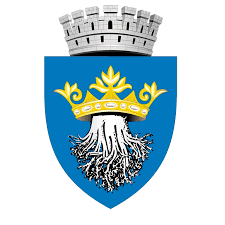 “Înființare centru integrat de colectare separată prin aport voluntar, destinat aglomerării urbane – CAV Mare”II. Titular:Nume: Primăria Municipiului Brașov Adresa: Bulevardul Eroilor 8, Brașov 500007Telefon: 0268 405 000E-mail: contact@brasovcity.ro- numele persoanelor de contact:_________________________________________- director/manager/administrator;_________________________________________- responsabil pentru protecția mediului._________________________________________III. Descrierea caracteristicilor fizice ale întregului proiect:un rezumat al proiectului;Terenul este situat în intravilanul municipiului Brașov, strada Timișul Sec, C.F. 181208, județul Brașov.Categoria de folosință: intravilan, curți construcții (conform CF Nr. 181208)Suprafață teren conform C.U. nr. 3702 / 28.12.2023: 38,102 mpForma teren: poligonalDimensiuni  maxime în plan: 209.72 m lățime maximă, 210,39 m lungime maximă.Vecinătăți:           -La Nord: drum de traversare cale ferată          -La Sud: Nr. cadastral 106339, 106233, 159257          -La Est: alee betonată, Nr. Cadastral 106758          -La Vest: Râul Timișul SecAccesuri: Accesul se va realiza pe latura de nord, din drumul betonat. Se propune un acces și pe latura de sud ce va deservi o investiție ulterioară.Terenul nu este împrejmuit.Proiectul propune înființarea unui centru de colectare prin aport voluntar destinate aglomerărilor urbane prin care se va eficientiza colectarea separată a diverselor tipuri de deșeuri – menajere, textile, lemn, anvelope, deșeuri voluminoase, electrice și electronice, periculoase, de grădină etc.Codificarea deșeurilor colectate și generateÎn cadrul centrului de colectare cu aport voluntar vor fi gestionate următoarele deșeuri (minim), codificate conform anexa 2*), HG 856 din 16/08/2002:Capacitatea de depozitare a centrului de colectareDeșeurile  nu se vor depozita pe termen lung, ci doar temporar, în scopul sortării acestora.Capacitatea de sortare a liniilor Linia de sortare deșeuri reciclabile mixte are capacitatea de a sorta aproxatimativ 10 tone pe oră, în funcție de material și modul de alimentare al stației. Linia de sortare deșeuri din construcții și demolări are capacitatea de a sorta aproximativ 35 tone pe oră, în funcție de material și modul de alimentare al stației.Aceste valori sunt estimate generale în condiții optime de lucru, productivitatea fiind direct influențată de factori precum compoziția deșeului, modul de alimentare al stației, nr operatori și timpul efectiv de lucru, factori de mediu, etc.Descrierea proiectuluiProiectul propune realizarea unui Centru de Colectare cu Aport Voluntar în două faze. Faza I va avea în vedere amenajarea terenului, construirea și dotarea corespunzătoare pentru a putea pune in funcțiune:Zona publică, unde cetățenii pot merge să arunce deșeurile în containere special amenajate. De aici, containerele vor fi prelute și duse către linia de sortareu. Aici, în zona publică, vor exista două construcții: C1 – clădire ce va adăposti laboratorul de deșeuri periculoase, birouri și funcțiuni anexe și C2 – cu funcțiunile: atelier recondiționare mobilă, sală expozițională pentru evenimente cu donații / vânzare obiecte recondiționate, grupuri sanitare și alte funcțiuni conexe. Zona privată deșeuri în amestec – linia de sortare deșeuri în amestec, alături de spațiul de preluare baloți de către operatorii economici. Tot în această zonă regăsim parcarea de utilaje și platforma depozitare celule compost. Platforme carosabile și pietonale pentru o bună funcționare a proiectului. Acestea vor fi gândite încât să vină în ajutorul unei posibile extinderi.Faza II – reprezintă faza a 2-a de dezvoltare a proiectului – propune construirea unei zone de sortare deșeuri din construcții și demolări ce include:Platformă betonată – zonă deșeuri din construcții și demolăriLinie sortare deșeuri construcții și demolăriDiverse utilaje și dotări Terenul este situat în intravilanul municipiului Brașov, strada Timișul Sec, C.F. 181208, județul Brașov. În prezent terenul este liber de construcții.Proiectul propune înființarea unui centru de colectare prin aport voluntar destinate aglomerărilor urbane prin care se va eficientiza colectarea separată a diverselor tipuri de deșeuri – menajere, textile, lemn, anvelope, deșeuri voluminoase, electrice și electronice, periculase, de grădină etc.Terenul va fi împărțit în 3 zone:Zona 1 (acestă zonă va fi realizată în Faza I a proiectului): Zona publică, unde cetățenii pot merge să arunce deșeurile în containere special amenajate. De aici, containerele vor fi prelute și duse către linia de sortare potrivită tipului de deșeu. Aici, în zona publică, vor exista două construcții: C1 – clădire ce va adăposti laboratorul de deșeuri periculoase, biroui și funcțiuni anexe și C2 – cu funcțiunile: atelier recondiționare mobilă, sală expozițională pentru evenimente cu donații / vânzare obiecte recondiționate, grupuri sanitare și alte funcțiuni conexeZona 2 (acestă zonă va fi realizată în Faza I a proiectului): Zona privată deșeuri în amestec – linia de sortare deșeuri în amestec. Tot în această zonă regăsim parcarea de utilaje și platforma depozitare celule compost.Zona 3 (acestă zonă va fi realizată în Faza a II a proiectului): Zona privată deșeuri construcții – linia de sortare deșeuri construcții. În această zonă regăsim și celule depozitare deșeuri concasate, platformă depozitare deșeuri construcții nesortate și zonă concasare moloz. C1 – BIROURI ȘI LABORATORSe propune construirea unei clădiri cu regim de înălțime Parter ce va adăposti următoarele: Laborator deșeuri periculoase cu funcțiunile sale anexe (cameră primire probe, analiză probe, grupuri sanitare dotate cu duș, cameră laborator), birouri, grupuri sanitare, cameră supraveghere și zonă descărcare obiecte ce urmează a fi recondiționate.Structura va fi realizată din stâlpi si grinzi din beton armat, planșee din beton armat. Acoperirea se va realiza în sistem tip terasă necirculabila.Pereții exteriori sunt din panouri tip sandwich cu placare interioară cu gips-carton pe structură metalică.Accesul în cladire: Accesul principal se va realiza pe latura de sud a clădirii. Accesul în laborator va fi pe latura de vest a clădirii.Structura funcționalăFunctiunea principala este de spațiu administrativ.Functiuni secundare si conexe: laborator, cameră supraveghere.C2 – ATELIER ȘI ZONĂ EXPOZIȚIONALĂSe propune construirea unei clădiri cu regim de înălțime Parter + 1E Parțial ce va adăposti următoarele: Atelier recondițonare mobilă și funcțiuni anexe (depozitare, cameră tehnică, dispozitiv aspiratot, grupuri sanitare cu vestiar), grupuri sanitare publice cu acces din zona parcului amenajat, zonă expozițională, spațiu vânzărim sală ședințe, zonă relaxare, birou director.Structura va fi realizată din stâlpi si grinzi din beton armat, planșee din beton armat. Acoperirea se va realiza în sistem tip terasă necirculabila.Pereții exteriori sunt din panouri tip sandwich, lăsate aparent în zona de atelier și cu placare interioară cu gips-carton pe structură metalică în zona expozițională si administrativă de la etaj.Accesul în cladire: Accesul principal se va realiza pe latura de nord a clădirii. Accesul în atelier va fi pe latura de sud a clădirii. Grupurile sanitare publice vor avea acces de pe latura de est, din direcția parcului propus.Circulațiile pietonale verticale interioare se vor realiza printr-o scara din beton armat. Clădirea este organizată astfel:La parter se desfășoară zona de atelier, spații tehnice, sala expozițională, vestiare și grupuri sanitare pentru angajați și grupuri sanitare publice.La etaj se vor realiza birourile, zona de vânzări, sala ședințe și funcțiunile anexe – grupuri sanitare, oficiu.Structura funcționalăFunctiunea principala este de atelier recondiționare mobilă.Functiuni secundare si conexe: sală expozițională, birouri.Împrejmuirea va fi realizata din panouri de gard zincat bordurat cu o înălțime de 1.40 m, montate pe stâlpi metalici de 50 x 50cm la pas de 2.00 m, prinși de soclu de beton armat cu h = 90 cm. Înălțimea gardului de la cota terenului va fi de 2.00 m.CANTITATEA, CATEGORIILE ȘI TIPURILE DE DEȘEURI GESTIONATEFaza 1Toate containerele, prescontainerele, structurile metalice descărcare cu cuvă și platformele cu scară pentru acces containere vor fi dotări achiziționate și montate în prima fază a proiectului.Deșeurile  nu se vor depozita pe termen lung, ci doar temporar, în scopul sortării acestora.	Codificarea deșeurilor colectate și generateÎn cadrul centrului de colectare cu aport voluntar vor fi gestionate următoarele deșeuri (minim), codificate conform anexa 2*), HG 856 din 16/08/2002:Alte dotări care ajută la buna desfășurare a funcțiunii – colectare cu aport voluntar:Faza 2CAPACITĂȚILE INSTALAȚIILOR PROIECTATELinia de sortare deșeuri reciclabile mixte are capacitatea de a sorta aproximativ 10 tone pe oră, în funcție de material și modul de alimentare al stației. Linia de sortare deșeuri din construcții și demolări are capacitatea de a sorta aproximativ 35 tone pe oră, în funcție de material și modul de alimentare al stației.Aceste valori sunt estimate generale în condiții optime de lucru, productivitatea fiind direct influențată de factori precum compoziția deșeului, modul de alimentare al stației, nr operatori și timpul efectiv de lucru, factori de mediu, etc.DETALII TEHNICE INSTALAȚII – LINII DE SORTARE ȘI DE PREGĂTIRE DEȘEURIDetaliile tehnice ale instalațiilor – linii de sortare și de pregătire deșeuri sunt descrise minimal mai jos, iar fișele tehnice generale aferente acestora sunt anexate la prezentul memoriu (Anexa 1 și Anexa 2).Faza 1Faza 2INSTALAȚII SANITARENORME ȘI REGLEMENTĂRIReglementările tehnice in vigoare specifice privitoare la proiectarea acestei categorii de investiții;Tema de proiectare inițială a beneficiarului, cu modificările și completările acestuiaInstalațiile vor trebui să corespundă prevederilor normelor românești:STAS 1478-90 – Alimentarea cu apă la constructii civile si industriale;STAS 1795-87 – Canalizari interioare;STAS 1846/1-2006 – Canalizări exterioare. Prescripţii de proiectare. Partea 1: Determinarea debitelor de ape uzate de canalizare;STAS 1846/2-2007 – Canalizări exterioare. Prescripţii de proiectare. Partea 2: Determinarea debitelor de ape meteorice;I 9-2015 – Normativ privind proiectarea, executia si exploatarea instalatiilor sanitare aferente cladirilor;P118/2-2013 – Normativ privind securitatea la incendiu a constructiilor, Partea a II-a, Instalatii de stingere incendiu;NP-015-97 –  Normativ privind proiectarea şi verificarea construcţiilor spitaliceşti şi a instalaţiilor;Toate standardele si normativele la care fac referire reglementarile de mai sus.ALIMENTAREA CU APĂ RECEAlimentarea cu apa  se va realiza din reteaua de alimentare cu apa aferenta companiei Apa Brasov existenta in zona conform avizului nr. 115/07.02.2024. Pe amplasamentul studiat există o conductă de distribuție a apei realizată din OL Dn 200 mm. Această  se va devia la margina propietății prin intermediul unei conducte din PEHD Pn 10 De 200 mm. Pe noua condută de alimentare cu apă se va realiza un branșament realizat din teava PEHD De 75 mm. La limita de proprietate se va amplasa căminul de apometru complet echipat (robinet de inchidere contor de apa Dn 40 ) din care se va alimenta cu apa incinta. Rețeaua de alimentare cu apă din incintă este una ramificată fiind realizată din teavă PEHD De 75 mm, L= 69 m respectiv PEHD De 40 mm, L= 32 mNecesar de apă potabilă:- zilnic maxim   0.89 mc/zi;     - zilnic mediu    0.64 mc/zi;   	-  zilnic minim    0,11 mc/zi;      Regim de functionare:  12 ore/zi;EVACUAREA APELOR UZATE MENAJEREEvacuarea apelor uzate menajere  se va face  in colectorul de canalizare menajera Dn 1000 existenta in zona studiata, conform avizului nr. 115/07.02.2024 emis de Compania Apă Brașov prin intermediul unui racord realizat din conductă de PVC-KG Sn 8 De 200 mm cu Lungimea de 14 m având panta de 0,010. În incinta se vor monta rețele de canalizare menajeră din tuburi PVC KG SN8, Dn200 mm, cu panta de 0,010 (pentru asigurarea vitezei de autocurățire) și Ltotal=87m.  EVACUAREA APELOR PLUVIALEApele pluviale convențional curate de pe acoperișul halei vor fi colectate prin scocuri și burlane iar apele pluviale se vor descărca pe spațiul verde din jurul imobilului și se înfiltrează în sol.Apele pluviale impurificate din zona de circulații carosabile și parcări,  vor fi  preluate prin guri de scurgere conectate la o rețea de canalizare pluvială realizată în incinta la capatul careia se va prevede un separator de hidrocarburi cu debitul de q= 125 l/s. Apele pluviale epurate se vor descarca in doua bazin etans vidanjabil din care apa se va utiliza pentru irigarea zonelor verzi. Reteaua prevazuta in incinta va fi de  tip ramificat in lungime totala de 402,5  m, impartite   astfel : PVC KG 160 mm, L=172,5 mPVC KG 250 mm L=68 mPVC KG 315 mm L=65 mPVC KG 400 mm L=97 mLungime totala : 402,5 mApele pluviale colectate sunt descarcate intr-un separator de nisip si produse petroliere cu Q= minim 125 l/s .Bazinele de retentie prevazute vor avea capacitatea de 100 mc fiecare, se va monta ingropat si unul va fi prevazut cu o pompa submersibila cu parametrii Q= 2,5l/s (9.0mc/h), H= 15 mCA. Un= 230V, P= 1200W. Bazinele de apa pluviala (2 buc) se vor prevedea din material otel ondular cu montaj ingropat cu dimensiunile Diametru : 3,50 m, Lungime : 11,500 m, Volum : 100 mc.Se va prevedea cu capac de acces si vidanjare D 630 mm.  Instalatii de epurare si depozitare deseuri :Separator de hidrocarburi  SH- Separator de nisip si hidrocarburi petroliere ENVIA TNS  125 cu Q= 125,0 l/s,  are urmatoarele caracteristici : Debit 125 l/s, cu dimensiunile de : D=3,50 mm, H=11,50 mm  .Capacitate depozitare lichide usoare 2990l, Capacitate trapa de namol ; 12187 l, capacitate totala : 1763 l echipat cu filtru de coalescenta.DISTRIBUȚIA APEI RECI ȘI A APEI CALDE DE CONSUM ȘI RECIRCULAREA APEI CALDE     DE CONSUMConductele interioare de apă rece şi caldă se vor executa cu ţevi de polipropilena SDR 11 pt. apa rece respectiv SDR 7,4 pt a.c.c. cu fibra compozita, montate ingropat in sapa  sau în şliţuri practicate în zidărie şi vor fi obligatoriu izolate pentru prevenirea condensului şi a îngheţului.Echiparea cu obiecte sanitare se realizează conform planurilor de arhitercură. Obiectele sanitare împreună cu bateriile şi robineţii de utilizare, precum şi ventilele şi sifoanele de scurgere ale acestora au fost alese în urma consultării cu arhitectul. Conductele de distribuţie de apă caldă menajeră si apă rece  pornesc de la centrala termică din subsol şi urmează un traseu paralel cu conducta de apă rece până la consumatorii din grupurile sanitare.Instalaţia cuprinde de asemenea robineţi cu obturator sferic montaţi pe distribuitor şi robineţi colţar de închidere şi reglaj montaţi pe legăturile cu obiectele sanitare.Ţevile din polipropilenă se vor îmbina între ele cu fitinguri speciale prin termofuziune, tehnologia de îmbinare fiind obligatoriu omologată/agrementată. La trecerea conductelor prin planşee şi pereţi se vor monta tuburi de protecţie.INSTALAȚIA INTERIOARĂ DE CANALIZAREInstalatia interioara de canalizare va fi executata din tuburi de PP pentru canalizare, etansarea  se va face pe inele de cauciuc la montaj. La realizarea instalatiei interioare de canalizare se va tine seama de pantele de montaj spre coloane si de racordarea acestora la colectorii Φ 110 mm, ce vor iesi din clădire spre căminele de racord a retelei de canalizare. Colectorii Φ 110 mm, vor avea pante normale de montaj si vor iesi din clădire sub adâncimea minima de înghet. Aceste pante de montaj vor asigura o viteza de curgere a apei menajere, cuprinsa între viteza minima de autocurătire (0.7m/s) si viteza maxima admisa (vmax = 4 m/s). Coloanele de canalizare vor fi prevăzute cu piese de curățire la baza coloanei, deasupra ultimei ramificații și la fiecare nivel. Înalțimea de  montaj a piesei de curățire va fi de 0,40 – 0,80 m față de pardoseală, urmând ca în dreptul acesteia să se prevadă ușiţe în ghenele de mascare ale coloanelor verticale de canalizare.Pentru buna functionare a instalatiei interioare de canalizare se va avea in vedere asigurarea ventilării acesteia. Conductele de ventilare vor depăsi nivelul acoperisului cu 0.5 m si vor fi  prevăzute cu piesa de capăt a conductei de ventilare. In elaborarea proiectului s-a urmărit arespectarea criteriilor stabilite prin Legea 10, privind calitatea lucrărilor de constructii si instalatii respectiv, siguranta in exploatare si siguranta la foc.Conductele de legatura de la obiectele sanitare la coloane se vor monta ingropat in zidarie sau planseu, iar cele ce se vor amplasa la plafonul incaperilor, se vor masca prin plafoane sau grinzi de rabit.Apele uzate menajere colectate de la obiectele sanitare sunt evacuate gravitațional la coloane de canalizare menajeră care vor fi deviate sub nivelul ±0.00 al parterului către rețeaua de canalizare exterioara.Racordurile de la obiectele sanitare s-au prevazut constructiv cu dimensiunile și pantele normale prevazute în STAS 1795-87.  INDEPLINIREA CERINȚELOR DE CALITATE ÎN CONFORMITATE CU PREVEDERILE LEGII NR. 10/1995, CU MODIFICĂRILE ULTERIOAREProiectantul va fi chemat pe şantier în conformitate cu programul de control al calității. Inainte de punerea in opera, constructorul-antreprenorul general va consulta proiectul in totalitate. Orice neconcordanta va fi adusa la cunostinta inginerului proiectant.  1.  În conformitate cu prevederile Art.1-litera “c”din H.G.R. nr.766/97 ce prevede stabilirea categoriei de importanţa a construcţiilor, cât şi cu prevederile Art.7 din Regulamentul privind stabilirea categoriei de importanţă a construcţiilor cuprins în anexa nr. 2 la Ordinul MLPAT 31/N/2.10.95 proiectantul stabileşte pentru lucrările propuse “categoria de importanţă C”, ce corespunde construcţiilor de importanţă normală. 2. În conformitate cu Regulamentul de verificare şi expertizare tehnică de calitate a proiectelor, a execuţiei lucrărilor şi a construcţiilor, aprobat prin HGR 925/95 proiectantul stabileşte cerinţa A1+A2(rezistenţă şi stabilitate) pentru care beneficiarul trebuie să asigure verificarea prezentului proiect de către specialişti verificatori atestaţi MLPAT . 3. În conformitate cu Legea nr. 10/1995 şi normativele tehnice în vigoare proiectantul stabileşte în tabelul anexat fazele de execuţie determinate pentru lucrările executate corespunzător cerinţelor de rezistenţă şi stabilitate şi vor fi respectate:-Regulamentul privind controlul de stat al calităţii în construcţii, aprobat prin HGR nr.272/1994;Ordinul MLPAT nr. 31/N/2.10.1995  pentru “Procedura privind controlul statului în fazele de execuţie determinante pentru rezistenţa şi stabilitatea construcţiilor;”-Normativul C 56-85 –Verificarea calităţii şi recepţia lucrărilor de construcţii;4. La execuţie se va asigura nivelul de calitate corespunzător cerinţelor indicate la pct.2. Sistemul calităţii în construcţii se aplică în mod diferenţiat în funcţie de categoria de importanţă a clădirii, conform regulamentelor şi procedurilor de aplicare a fiecărei componente a sistemului.5. Pentru obţinerea unor construcţii de calitate sunt obligatorii realizarea şi menţinerea, pe întreaga durată de existenţă a construcţiilor, a următoarelor cerinţe fundamentale aplicabile:    a) rezistenţă mecanică şi stabilitate;    b) securitate la incendiu;     c) igienă, sănătate şi mediu înconjurător;     d) siguranţă şi accesibilitate în exploatare;     e) protecţie împotriva zgomotului    f) economie de energie şi izolare termică;     g) utilizare sustenabilă a resurselor naturale.6. Analiza documentelor referitoare la verificarea cotelor elementelor de construcţie, verificarea de ansamblu a cofrajelor, a montajului subansamblelor metalice, a cotelor de nivel cât şi a calităţii materialelor puse în operă, se vor efectua de către executant, investitor şi proiectant conform programului de control pe faze determinante.MĂSURI DE SECURITATE ȘI SĂNĂTATE ÎN MUNCĂConform HG 300/2016 cap 2 art 6 si art 8 , proiectantul general va include în proiectul tehnic un Plan SSM corelat cu proiectul tehnic.Pe timpul executării lucrărilor se va respecta legislaţia de securitate şi sanătate în muncă, asigurându-se securitatea şi protecţia lucrătorilor, prevenirea riscurilor profesionale, informarea şi instruirea lucrătorilor precum şi cadrul organizatoric, mijloacele necesare securităţii şi sănătăţii în muncă.Construcţiile, instalaţiile si amenajările trebuie să fie executate astfel încât în cazul iniţierii unui incendiu să se asigure limitarea şi propagarea focului si fumului in interiorul constructiei, limitarea propagarii incendiului in vecinatati, posibilitatea lucratorilor/utilizatorilor de a se evacua in conditii de siguranta sau de a fi salvati prin alte mijloace si securitatea fortelor de interventie.Cerinţa esentiala ”securitate la incendiu” trebuie asigurata prin masuri si reguli specifice privind amplasarea, proiectarea, executia si exploatarea constructiilor, instalatiilor si amenajarilor, precum si privind performantele si nivelurile de performanta in conditii de incendiu ale structurilor de constructii, produselor pentru constructii, instalatiilor aferente constructiilor si ale instalatiilor de protectie la incendiu.  “Securitatea la incendiu” are ca obiectiv reducerea riscului de incendiu prin: 1. Asigurarea masurilor de prevenire a incendiilor in faze de proiectare si executare a constructiilor, instalatiilor si amenajarilor si mentinerea lor in parametrii proiectati in exploatarea acestora in conformitate cu prevederile specifice.  2. Echiparea si dotarea santierului, a constructiilor, instalatiilor si amenajarilor cu mijloace tehnice de aparare impotriva incendiilor (hdrant PSI in zona, instinctoare, splinchere etc.)  3. Organizarea activitatii de aparare impotriva incendiilor.  4. Asigurarea interventiei pompierilor in cazul producerii unor incendii in santierul de constructii instalatii si amenajari precum si a altor forte de salvare a persoanelor si bunurilor.   Organizarea apararii impotriva incendiilor in santier va cuprinde urmatoarele: 1. Prevenirea incendiilor, prin luarea in evidenta a materialelor si dotarilor tehnologice care prezinta pericol de incendiu, a surselor posibile de aprindere ce pot aparea si a mijloacelor care le pot genera, precum si prin stabilirea si aplicarea masurilor specifice de prevenire a incendiilor.  2. Organizarea interventiei de stingere a incendiilor.  3. Afisarea instructiunilor de stingere a incendiilor  4. Organizarea salvarii lucratorilor/utilizatorilor si a evacuarii bunurilor, prin intocmirea si afisarea planurilor de protectie specifice si prin mentinerea conditiilor de evacuare pe traseele stabilite.  5. Elaborarea documentelor specifice la locul de munca, desfasurarea propriuzisa si verificarea efectuarii acesteia.6. Marcarea pericolului de incendiu prin montarea indicatoarelor de securitate sau a altor inscriptii ori mijloace de atentionare (depozite de carburanti, alte materiale inflamabile etc.)Constructorul şi beneficiarul sunt obligaţi să respecte pe parcursul execuţiei:• Norme de protecţia muncii din activitatea de construcţii montaj elaborate de M.C.Ind în 1988.• Ordinul MLPAT nr. 9/N/15.03.1993 ce conţine “Regulamentul privind protecţia şi igiena muncii în construcţii”, volumele : “A” - Norme generale, “B” – Terasamente, “C” - Construcţii , “F” – IzolaţiiAtât lucrările de construcţii cât şi cele de instalaţii vor fi executate de societăţi autorizate cu muncitori calificaţi, respectându-se tehnologiile pentru fiecare categorie de lucrări, vor respecta normativele, legile în vigoare (în special Legea 10/1995, Legea 50/1995 cu modificările şi completările ulterioare) şi caietele de sarcini din proiectul de execuție. Proiectantul recomandă ca executarea lucrărilor să se facă, în conformitate cu prevederile legii, sub supravegherea unui diriginte de șantier atestat.MĂSURI DE PREVENIREA ȘI STINGEREA INCENDIILORLegea nr. 307/2006 privind apărarea împotriva incendiilor – ACTUALIZATĂHotărârea Guvernului nr. 1739/2006 pentru aprobarea categoriilor de construcţii şi amenajări care se supun avizării şi/sau autorizării privind securitatea la incendiu Ordinul MAI nr. 1184/2006 pentru aprobarea Normelor privind organizarea şi asigurarea activităţii de evacuare în situaţii de urgenţă Ordinul MAI nr. 1474/2006 pentru aprobarea Regulamentului de planificare, organizare, pregătire şi desfăşurare a activităţii de prevenire a situaţiilor de urgenţă Ordinul MAI nr. 1436/2006 pentru aprobarea Metodologiei privind organizarea şi desfăşurarea activităţii de avizare a normelor şi reglementărilor tehnice de apărare împotriva incendiilor, emise de ministere şi celelalte organe ale (...) Ordinul MAI nr. 163/2007 pentru aprobarea Normelor generale de apărare împotriva incendiilorOrdinul MAI nr. 14/2009 pentru aprobarea Dispozitiilor generale de aparare impotriva incendiilor la amenajari temporare in spatii inchise sau in aer liber Ordinul MAI nr. 166/2010 pentru aprobarea Dispoziţiilor generale de apărare împotriva incendiilor la construcţii şi instalaţii aferenteFata de reglementarile mentionate, functie de particularitati, in functie de lucrarile care folosesc materiale inflamabile sau combustibile, responsabilii P.S.I. si responsabilul de lucrare vor lua masuri specifice, suplimentare de prevenire si stingere a incendiilor.Tamplarii interioare: - Usi duble din PVC intre holul de acces si holul de distributie de la parter- Usi din lemn in peretii de compartimentare interioara.- Usa culisanta la intrarea in laboratorC2 – ATELIER RECONDIȚIONARE MOBILĂ ȘI SHOWROOMSe propune construirea unei clădiri cu regim de înălțime Parter + 1E Parțial ce va adăposti următoarele: Atelier recondițonare mobilă și funcțiuni anexe (depozitare, cameră tehnică, dispozitiv aspiratot, grupuri sanitare cu vestiar), grupuri sanitare publice cu acces din zona parcului amenajat, zonă expozițională, spațiu vânzărim sală ședințe, zonă relaxare, birou director.Dimensiuni in plan: 25.20 x 12.20 m.Structura va fi realizată din stâlpi si grinzi din beton armat, planșee din beton armat. Acoperirea se va realiza în sistem tip terasă necirculabila.Pereții exteriori sunt din panouri tip sandwich, lăsate aparent în zona de atelier și cu placare interioară cu gips-carton pe structură metalică în zona expozițională si administrativă de la etaj.Accesul în cladire: Accesul principal se va realiza pe latura de nord a clădirii. Accesul în atelier va fi pe latura de sud a clădirii. Grupurile sanitare publice vor avea acces de pe latura de est, din direcția parcului propus.Circulațiile pietonale verticale interioare se vor realiza printr-o scara din beton armat. Structura functionala:La parter se desfășoară zona de atelier, spații tehnice, sala expozițională, vestiare și grupuri sanitare pentru angajați și grupuri sanitare publice.La etaj se vor realiza birourile, zona de vânzări, sala ședințe și funcțiunile anexe – grupuri sanitare, oficiu.PREZENTAREA ANVELOPEI CLADIRIIPeretii exteriori – partea opaca a anvelopeiInchiderile exterioare sunt realizate din panouri sandwich fixate direct pe structura de beton armat. Pentru usile de acces se va realiza un sistem structural secundar din profile metalice laminate de tip RHS. Tamplaria exterioara – partea vitrata a anvelopeiferestrele sunt termoizolante din PVC cu sapte camere si trei foi de geam Tamplaria exterioara va fi termoizolanta din PVC de culoare gri antracit. Ferestre si ușile vor avea tamplarie performanta energetic cu sapte camere clasa A cu geam triplu termoizolant Solar4S + Low-e6 + Clar (4 – 16 – 6 – 14 – 4), clasa de reactie la foc C-s2, d0 , va avea suprafata tratata cu un strat reflectant avand un coeficient de emisie (e < 0,10) si cu un coeficient de transfer termic maxim U=0,8 W/m²K, cu profile metalice galvanizate de ranforsare și cu rupere de punte termica cu spaţiul dintre geamuri umplut cu argon, cu garnituri de etanşare între toc şi cercevele şi pe conturul geamurilor termoizolante, culoarea RAL 7016. Tamplaria va fi dotata cu dispozitive higroreglabile pentru aerisirea controlata a spatiilor ocupate si evitarea aparitiei condensului  pe elementele de anvelopa. Glafurile exterioare vor fi din tablă, iar glafurile interioare din PVC. In cele doua spatii dintre foile de sticla se va introduce Argon. Acest gaz este foarte important pentru ca ajuta la imbunatatirea coeficientului de tranfer termic "U".Dupa montarea tamplariei se va avea in vedere:etansarea la infiltratii de aer rece  a rosturilor de pe conturul tamplarie , dintre toc si glafurile golului din perete cu o folie de etansare la exterior din plasa din fibra de sticla; completarea spatiilor ramase cu spuma poliuretanica si inchiderea rosturilor cu tencuiala.etansarea hidrofuga a rosturilor de pe conturul exterior al tocului cu materiale speciale: chituri siliconice, folie de etansare din plasa din fibra de sticla, mortare hidrofobe).se vor prevedea lacrimare la glaful orizontal exterior de la partea superioara a golurilor din pereti.crearea sau desfundarea gaurilor de la partea inferioara a tocurilor, destinate indepartarii apei condensate intre cercevele.Placa pe solpardoseala - gresie antiderapantasapa de egalizaresapa mortarplaca beton armat folie pvcpolistiren extrudat 5cmstrat nisipstrat de rupere a capilaritatii balast compactatAcoperis tip terasa necirculabilamembrana hidroizolanta bituminoasasapa beton  strat termoizolatie 10cmstrat termoizolatie 15cmbariera contra vaporilorstrat difuzie, decompresiune, compensarebeton de pantaplaca betonglet vopsea lavabilaAcoperirea se va realiza în sistem tip terasă necirculabilă, cu rezolvarea colectării apelor pluviale către receptorii de terasă. Acoperișurile de tip terasă necirculabilă vor avea prevăzute sifoane de terasă cu parafrunzar și pante de scurgere de 2%  către receptorii de apă meteorică.Apele pluviale de pe terasele clădirii provenite din ploi sau din topirea zăpezilor vor fi preluate cu ajutorul receptoarelor de terasă Dn 100 cu parafrunzar care se vor conecta la coloanele de canalizare pluvială.Termoizolarea planşeului peste suprafața orizontala a terasei, se face cu un strat de 25 cm de vata minerala bazaltica peste care se adauga o folie de protectie tehnologica impermeabila la apa dar permeabila la vapori peste care se prevede un strat de protectie a termoizolatiei format dintr-o sapa slab armata de 5 cm grosime, hidroizolat cu 2 membrane termosudabile dublustrat, cea din exterior beneficiind de stratul de protectie din ardezie.La partea superioară a aticului va fi prevăzut un șorț metalic de protecție protejat anticoroziv vopsit în câmp electrostatic.Pereti interioriCompartimentările se vor realiza din pereți de gips-carton cu structură metalică și miez din vată minerală cu diferite rezistențe la foc. Pereți din gips carton cu structură metalică din profile de tablă si fonoizolați cu vată minerală se vor finisa cu glet de ipsos și vopsele lavabile pentru interior. În zonele cu umiditate se vor folosi plăci rezistente la umezeală. Gradul de finisare al tuturor lucrărilor din gips carton va fi Q3 conform ONORM (spăcluire fină pe întreaga suprafață de gips carton, inclusiv rosturi)  și se va realiza din amorsp și vopsea lavabilă (dispersie).Finisaje interioare:Vor fi prevazute finisaje de calitate pentru asigurarea durabilitatii in timp. Culorile folosite pentru suprafeţele verticale nu vor fi stridente, preferandu-se albul si griul. Pentru suprafetele orizontale se va prefera nuanta betonului sau griuri pentru placile ceramice.Pardoseli : -	Pardoseala din gresie portelanata rectificata antiderapanta, 60x60x0.9cm si 60x30x0.9cm, montata cu adeziv elastic pe baza de ciment pe sapa M100, gri deschis cu aspect de piatra naturala, inchis perimetral cu plinta ceramica (in holuri, grupuri sanitare, vestiare, oficii cu Sali de mese)-	Parchet pentru trafic mediu, culoare stejar, inchis perimetral cu plinte din PVCPereti:Vopsitorie lavabila Placi ceramice glazurate culoarea gri inchis si alb cu aspect de piatra naturala 60x30x1cm, montata cu adeziv elastic pe baza de ciment (în grupurile sanitare si vestiare).Plafoane: Beton aparent Vopsitorie lavabila Tamplarii interioare: - Usi duble din PVC intre holul de acces si holul de distributie de la parter- Usi din lemn in peretii de compartimentare interioara.- Perete din sticla cu tamplarie PVC intre showroom si atelier.PARAMETRI URBANISTICITerenul este situat în intravilanul municipiului Brașov, strada Timișul Sec, C.F. 181208, județul Brașov. În prezent terenul este liber de construcții.b) justificarea necesității proiectului;Investiția pentru care se aplică la finanțare contribuie la îndeplinirea termenului din 2025 de realizare a unei platforme de colectare selectivă a deșeurilor prin aport voluntar dezvoltând astfel sistemul de salubrizare din plan local.Oportunitatea pentru implementarea unui centru de colectare prin aport voluntar cu dimensiuni mari a fost identificată prin PNRR, Componenta 3: Managementul deșeurilor:Centre integrate de colectare cu aport voluntar înființate și operaționale;Cantitatea de deșeuri colectate separat, exprimată în tone/ an pentru fiecare centru cu aport voluntar;Rata de recilare exprimată în procent din deșeurile coolectate separat pentru fiecare centru cu aport voluntar.In ceea ce priveste propunerea de modificare a Directivei 2008/98/CE privind deşeurile, se apreciaza ca : “Tintele pentru reciclare şi pregătirea pentru reutilizare a deşeurilor municipale (la 60% în 2025 şi 65% în 2030) şi a deşeurilor de ambalaje (fără ţinte specifice deocamdată), pentru reducerea depozitării deşeurilor municipale la maximum 10% în 2030 vor rămâne în continuare o provocare, cu toate că pentru aceasta din urmă România este inclusă în grupul statelor membre care vor beneficia de derogări.” In mod particular se mentioneaza propunerea de modificare a Directivei Cadru privind deșeurile 98/2008/CE din 18 noiembrie 2008 prezentată de Comisia Europeana a Parlamentului European in data de 02.12.2015.Potențialele avantaje în ceea ce privește amenajarea centrelor de colectare prin aport voluntar cu dimensiuni mari, respectiv colectarea separată a deșeurilor din aglomerările urbane, sunt semnificative din punct de vedere al contribuției pe care România trebuie să o aducă pentru a susține atingerea ratei de reciclare propusă la nivel european (50% de reciclare și pregătire pentru reutilizare a deșeurilor municipale până în 2025).Înaintarea pe scara ierarhiei deşeurilor necesită un efort comun al tuturor părţilor implicate: consumatori, producători, factori de decizie, autorităţi locale, unităţi de tratare a deşeurilor etc. Consumatorii dispuşi să îşi sorteze deşeurile din propriile gospodării pot trimite spre reciclare prin intermediul operatorului de salubrizare pentru activitatea de colectare/sortare,  doar dacă este creată infrastructura pentru colectarea separate a deşeurilor pe care ei le sortează. Reversul este, de asemenea, valabil; municipalităţile pot recicla o proporţie mai mare doar dacă gospodăriile îşi sortează propriile deşeuri.  În ultimă instanţă, deşeurile pot constitui o problemă sau o resursă doar în funcţie de modul în care noi le gestionăm.Printre acordurile internationale ale statului care obliga partea romana la realizarea obiectivului de investitii se numara:Directiva (UE) 2018/851 a Parlamentului European şi a Consiliului din 30 mai 2018 de modificare a Directivei 2008/98/CE privind deşeurile, care se referă la obligaţia statelor membre de a transpune prevederile directivei în dreptul intern în data de 5 iulie 2020Directivei 1999/31/CE privind depozitarea deşeurilor Directivei 2008/98/CE privind deşeurile Directiva 904/2019 privind reducerea impactului anumitor produse din plastic asupra mediului (plasticul de unică folosință și nu numai) transpusă prin Ordonanţa nr. 6/2021 privind reducerea impactului anumitor produse din plastic asupra mediuluiDirectiva 850/2018 privind depozitele de deșeuri (din „Pachetul Economiei Circulare”)Directiva 851/2018 de modificare a Directivei 2008/98/CE privind deșeurile (din „Pachetul Economiei Circulare”) – transpusă parțial prin:OUG 92_2021_privind regimul deșeurilorLegea Nr. 249/2015 privind gestionarea ambalajelor şi deşeurilor de ambalaje actualizată prin OUG 38/2016 și prin OUG 50/2019OUG 196/2005 cu modificările și completările ulterioareDirectiva 852/2018 a Parlamentului European şi a Consiliului din 30 mai 2018 de modificare a Directivei 94/62/CE privind ambalajele şi deşeurile de ambalaje (din „Pachetul Economiei Circulare”) transpusă prin OUG 50/2019 pentru modificarea şi completarea OUG 196/2005 privind Fondul pentru mediu şi pentru modificarea şi completarea Legii nr. 249/2015 privind modalitatea de gestionare a ambalajelor şi a deşeurilor de ambalaje, OG 1/2021 pentru modificarea şi completarea Legii nr. 249/2015.Directiva 19/2012 privind deșeurile de echipamente electrice și electronice transpusă prin OUG 5/2015 – privind deșeurile de echipamente electrice și electroniceDirectiva 98/2008 – transpusă prin OUG 92_2021_privind regimul deșeurilorDirectiva 66/2006 – transpusă prin HG 1132/2008 – privind deșeurile din baterii și acumulatoriDirectiva 20/2005 de modificare a Directivei 94/62/CE privind ambalajele şi deşeurile de ambalaje transpusă prin L. 249/2015 – privind deșeurile din ambalaje cu modificările și completările ulterioarec) valoarea investiției;Municipiul Brașov vizează înființarea unui Centru integrat de colectare separate prin aport voluntary, valoarea cumulate a investițiilor reprezentând 5.580.000,00 euro fără TVA, echivalentul a 27.450.810,00 lei fără TVA, în conformitate cu bugetul eligibil indicat indicat în Ghidul Solicitantului PNRR Componenta 3 – Managementul Deșeurilor. Orice cheltuială neeligibilă va fi suportată de UAT Municipiul Brașov din bugetul local sau alte surse de finanțare.Valoarea totală a investiției este de 69.573.816,32 lei inclusiv TVA (ambele faze ale proiectului)din care valoare eligibilă prin PNRR – C3: 27.450.810,00 lei fără TVA, 32,666,463.90 lei inclusiv TVA; În valoarea totală a proiectului sunt cuprinse inclusiv cheltuielile aferente marjei de buget și pentru constituirea rezervei de implementare pentru ajustarea de preț.d) perioada de implementare propusă;Perioada de implementare nu va depăși 31.12.2024. Această perioadă poate fi extinsă/ prelungită doar cu acordul Ministerul Coordonat de Reformă a PNRR.e) planșe reprezentând limitele amplasamentului proiectului, inclusiv orice suprafață de teren solicitată pentru a fi folosită temporar (planuri de situație și amplasamente);A01_Plan de încadrare
A02_Plan de situatie existent
A03_Plan de situație propusA04_Plan de situatie – amenajari exterioareA05_ Plan de situatie – fluxul deseurilorf) o descriere a caracteristicilor fizice ale întregului proiect, formele fizice ale proiectului (planuri, clădiri, alte structuri, materiale de construcție și altele).Se prezintă elementele specifice caracteristice proiectului propus:- profilul și capacitățile de producție;Obiectul prezentei documentații îl constituie autorizarea construirii unui centru integrat de colectare separată prin aport voluntar și descrierea activității care se va presta în incinta respectivă. Activitățile se vor presta în spații special amenajate, dotate cu instalații specifice. Proiectul propune înființarea unui centru de colectare prin aport voluntar destinate aglomerărilor urbane prin care se va eficientiza colectarea separată a diverselor tipuri de deșeuri – menajere, textile, lemn, anvelope, deșeuri voluminoase, electrice și electronice, periculase, de grădină etc.- descrierea instalației și a fluxurilor tehnologice existente pe amplasament (după caz);Activitățile propuse prin proiect vor cuprinde investițiile necesare înființării de centre integrate de colectare prin aport voluntar ce vor asigura colectarea separată a deșeurilor menajere care nu pot fi colectate în sistem „door-to-door”, respectiv deșeuri reciclabile și biodeșeuri care nu pot fi colectate în pubelele individuale, precum și fluxurile speciale de deșeuri – deșeuri voluminoase, deșeuri textile, deșeuri din lemn, mobilier, deșeuri din anvelope, deșeuri de echipamente electrice și electronice, baterii uzate, deșeuri periculoase, deșeuri de cadavre animale, deșeuri de grădină, deșeuri din construcții și demolări, etc.- descrierea proceselor de producție ale proiectului propus, în funcție de specificul investiției, produse și subproduse obținute, mărimea, capacitatea;	Proiectul propune realizarea unui Centru de Colectare cu Aport Voluntar în două faze. Faza I va avea în vedere amenajarea terenului, construirea și dotarea corespunzătoare pentru a putea pune in funcțiune:Zona publică, unde cetățenii pot merge să arunce deșeurile în containere special amenajate. De aici, containerele vor fi prelute și duse către linia de sortareu. Aici, în zona publică, vor exista două construcții: C1 – clădire ce va adăposti laboratorul de deșeuri periculoase, birouri și funcțiuni anexe și C2 – cu funcțiunile: atelier recondiționare mobilă, sală expozițională pentru evenimente cu donații / vânzare obiecte recondiționate, grupuri sanitare și alte funcțiuni conexe. Zona privată deșeuri în amestec – linia de sortare deșeuri în amestec, alături de spațiul de preluare baloți de către operatorii economici. Tot în această zonă regăsim parcarea de utilaje și platforma depozitare celule compost. Platforme carosabile și pietonale pentru o bună funcționare a proiectului. Acestea vor fi gândite încât să vină în ajutorul unei posibile extinderi.Faza II – reprezintă faza a 2-a de dezvoltare a proiectului – propune construirea unei zone de sortare deșeuri din construcții și demolări ce include:Platformă betonată – zonă deșeuri din construcții și demolăriLinie sortare deșeuri construcții și demolăriDiverse utilaje și dotări - materiile prime, energia și combustibilii utilizați, cu modul de asigurare a acestora;Se vor utiliza: apa; energie electrica; gaze naturale.Alternativ, vor fi utilizate panouri solare, panouri fotovoltaice si pompe de caldura.- racordarea la rețelele utilitare existente în zonă;Alimentare cu apă – din rețeaua existenta în zonă.Energie electrica – din rețeaua existenta în zonă / panouri fotovoltaice.Energie termica – pompe de caldura.Evacuarea apelor uzate:Canalizare – evacuare apelor menajare se face in reteaua existenta.Apele pluviale colectate se canalizează prin rețele dedicate, din incintă, spre căminul de record.- descrierea lucrărilor de refacere a amplasamentului în zona afectată de execuția investiției;Nu sunt necesare lucrari de refacere a amplasamentului. In cadrul ansamblului este propusa amenajarea spatiilor verzi in procent de minim 30%.Lucrările de executie se vor desfăsura in interiorul amplasamentului, cu materiale care se vor pregăti in zone din afara localitatii si care se vor depozita lângă și pe constructia in curs de executie. Amplasamentul va fi imprejmuit cu un gard de organizare de santier. În interiorul incintei va fi amenajată si o zonă de acces autovehicule de transport care vor stationa pe durata descărcări materialelor necesare executiei si autovehicule pentru transporul si turnarea betonului. Planul de organizare de santier va fi intocmit la faza de autorizatie de construire in vederea depunerii acestuia la documentatia DTAC. Se mentionează că in interiorul acestui spatiu de organizare de santier va fi montat un container pentru birouri si cabine de toalete ecologice pentru persoanele care vor participa la executia clădirii. Zona destinată organizării santierului se va reamenaja după terminarea lucrărilor prin refacerea drumului de acces si a spatiilor verzi invecinate. - căi noi de acces sau schimbări ale celor existente;Accesuri: Accesul se va realiza pe latura de nord, din drumul betonat. Se propune un acces și pe latura de sud ce va deservi o investiție ulterioară.Se va realiza racordul carosabil pentru accesul mașinilor în ansamblu. Accesul va fi monitorizat/ controlat prin intermediul:- unui paznic în zona publică- unei bariere de acces în zona privatăCirculațiile carosabile interioare se vor realiza prin intermediul unui drum de incintă cu dublu sens cu o secțiune transversală de 8.00 m. În zona publică unde au acces cetățenii secțiunea transversală va fi de 6.00 m, potrivită pentru autoturisme mici.- resursele naturale folosite în construcție și funcționare;Radiatia solara, apa, nisip, pietris, metal, petrol, piatra naturala, lemn, gaze naturale, resursa umana.- metode folosite în construcție/demolare;Se vor folosi metodele clasice de realizarea a unei constructii. Proiectul va fi implementat de către un agent economic autorizat.Îndepărtarea stratului vegetal se va face cu excavatorul sau cu buldozerul cu incărcarea materialului excavat direct în mijloacele de transport care îl vor transporta în afara localitatii.Săpătura pentru fundatii se va face cu excavatorul cu incărcare in autobasculante si transportarea in afara localitatii.Betoanele care urmeză să fie turnate in fundtii se vor prepara in afara amplasamentului intr-o statie de betoane si vor fi turnate cu pompa de beton. Betoanele din suprastructură se vor turna cu pompa de beton iar lucrările de zidărie se vor efectua cu mortar. Pe perioada executiei lucrărilor se vor lua următoarele măsuri organizatorice: marcarea limitelor cadastrale ale amplasamentului in vederea respectării cu strictete a perimetrului  constructiei propuse. elaborarea unor grafice de lucrări care să tină seama de timpii de punere in operă a betoanelor preparate în exterior pentru sincronizarea programului de lucru a tuturor factorilor implicati; asigurarea pazei si securitătii lucrării.- planul de execuție, cuprinzând faza de construcție, punerea în funcțiune, exploatare, refacere și folosire ulterioară;LUCRĂRI NECESARE ORGANIZĂRII DE ŞANTIER	Organizarea de santier necesara realizarii obiectivului va fi amplasată în incinta obiectivului.	Spaţiul pentru organizarea de şantier va fi delimitat şi va cuprinde in obiectivele principale:Platforma betonată pentru depozitare materiale de construcţie;Containere – baraci pentru birouri, vestiare, depozitare scule si echipamenteGrup sanitar mobil, ecologic;Platformă containere depozitare deşeuri;Întreaga incintă va fi împrejmuită cu gard din plase de oţel cat si cu panou inalte de 2,5 m.Gospodaria de deseuridepozitarea vopselurilor, diluantilor etc. cu cararter chimic – periculos pentru mediu se face in spatiu inchis, ventilat natural, cu acces limitat;utilajele de construcţii se vor alimenta cu carburanţi numai în zone special amenajate fără a se contamina solul cu produse petroliere;întreţinerea utilajelor/mijloacelor de transport (spălarea lor, efectuarea de reparaţii, schimburile de ulei) se vor face numai la service-uri/ baze de producţie autorizate;rampa de spalare autoutilaje amplasata la iesirea din santierLucrarile de executie se vor desfasura exclusiv  in limitele parcelei detinute de beneficiar.	Pe timpul lucrarilor se vor amenaja constructii temporare - bransamente si echipamente provizorii necesare executarii lucrarilor si se asigura accesul la utilitati conform regulamentului   MLP AT 9/N/1993 (ed.  1995) privind  protectia si igiena muncii  in constructii.Descrierea lucrarilor  provizorii - Organizarea  incintei	Perimetrul santierului se va imprejmui cu gard din plasa.	Lucrarile de organizare a santierului vor fi corect concepute si executate,  cu dotari moderne care sa reduca emisiile de noxe in aer, apa si pe sol.	Lucrarile vor fi concentrate intr-un singur amplasament, diminuand astfel zonele de impact si favorizand o exploatare  controlata si corecta.	Organizarea de santier va avea acces de pe latura de nord din drumul betonat, in zona special amenajata.	Calea de acces pentru transportul  materialelor va fi din parcarea prevazuta.	La terminarea lucrarilor, executantul  va lua masuri de desfiintare a santierului  astfel:dezafectarea amenajarilor de santier ;curatarea locurilor din ampriza lucrarilor.ETAPE DE EXECUTIE:Faza I:  pregatirea terenului de fundare:înainte de începerea săpăturilor la fundaţii, este necesar ca suprafaţa terenului să fie curăţată şi nivelată, cu pante de scurgere spre exterior, spre a nu se permite stagnarea apelor din precipitaţii şi scurgerea lor în săpături,dispunerea unui strat de balast compactat.este obligatorie evitarea depozitarii de materiale de constructie sau material excavat in imediata apropiere a sapaturilor.este obligatorie protejarea sapaturii prin lucrari specifica pentru a impiedica eventuale caderi de pamanturi in groapa de fundate.Faza II:  efectuarea lucrarilor de infrastructura:Faza III:  efectuarea lucrarilor de suprastructura:Faza IV:  efectuarea lucrarilor de inchidere perimetrala :Faza IV: efectuarea inchiderii obiectivului pe toate suprafetele anvelopante   Faza V:  efectuarea lucrarilor de instalatii :In faza V: efectuarea instalatiilor interioare si exterioare necesare.Faza VI:  efectuarea lucrarilor de compartimentareIn faza VI, se vor efectua toate lucrarile necesare pentru realizarea compartimentarilor interioare Faza VII:  efectuarea lucrarilor de drumuri si amenajari exterioare :Faza VII: efectuarea lucrarilor necesare pentru inchiderea drumurilor, platformelor limitrofe proiectului.Faza VIII:  efectuarea lucrarilor de finisaje :Faza VIII: efectuarea finisajelor interioare precum si toate elementele de arhitectura de interior si toate elementele de arhitectura de exterior, inclusiv peisagistica.Faza IX:  efectuarea lucrarilor de signalistica.Faza X: efectuarea lucrarilor necesare desfiintarii santierului.Modul de amplasare  a constructiilor, amenajarilor si a depozitelor de materialeOrganizarea de santier va fi imprejmuita corespunzator  si va cuprinde dotari minime pentru desfasurarea activitatii antreprenorului.In zona de administratie  santier se vor prevedea urmatoarele:Containere birou (tip baraca 6,00m x 2.40m) - 1 buc.Containere bucatarie - 1 buc.Container spalator - 1 buc.Container magazie scule si materiale marunte - 1 buc.Platforma pentru 2 europubele  gunoi menajer pe sortimentePlatforma pentru 2 wc-uri ecologiceCabina paza – 1 buc.Container  tip bena pentru moloz si resturi de santier;Se va utiliza o zona pentru parcarea utilajelor existenta in santierul in curs de functionare precum si rampa spalare auto amplasata  in zona accesului in santier.Nu se vor depozita in organizarea  de santier materiale voluminoase  sau care nu sunt folosite imediat, acestea transportandu-se   pe masura utilizarii lor.Organizarea de santier va fi amplasata respectand distantele fata de cladiri  impuse de legislatia din Romania.Depozitarea materialelor  in cadrul organizarii  muncii este foarte importanta,  trebuind sa se asigure securitatea depozitelor, manipularea adecvata si eficienta, toate acestea in scopul de a evita pierderea de timp si risipa.Programul trebuie sa preintampine supra-incarcarea santierului cu materiale,  precum si depozitarea  prea indelungata  a stocurilor  de materiale pe santier.Pentru a evita orice inconvenient, activitatile care porduc mult praf vor fi reduse in perioadele cu vant puternic.Constructorul va mentine caile de acces libere, curate si care sa impiedice  producerea unor accidente.Constructorul va respecta pe durata executiei lucrarii legislatia privind protectia mediului si va asigura evacuarea deseurilor, pe baza unui contract eu o firma autorizata.Asigurarea  si procurarea  de materiale  si echipamenteTransportul materialelor, deseurilor, utilajelor si aparatelor necesare executiei se va face cu auto, pe strada de acces la santier.Contractorul va asigura, pe durata contractului, asistenta generala pentru subcontractorii  numiti si pentru autoritatile  publice implicate in lucrarile care concura la contract, dupa cum unneaza :folosirea grupurilor sanitare si a serviciilor de asistenta;spatiile pentru birouri si pentru depozitarea  echipamentelor si a materialelor;curentul electric si apa;indepartarea deseurilor,Asigurarea racordarii provizorii la reteaua de utilitati urbane din zona amplasamentuluiContainerul de birouri va fi racordat la energie electrica si apa.Apele uzate menajere se vor deversa prin retelele de canalizare publica.Preluarea si evacuarea deseurilor  se va face de catre o firma specializata,  in baza unui contract prealabil cu beneficiarul.Precizari  cu privire la accese si imprejmuiriIn timpul executarii lucrarilor, toate zonele de Iucru vor fi semnalizate corespunzator  prin benzi fluorescente.  Se vor crea culoare speciale pentru public astfel incat persoanele neautorizate sa nu poata avea acces in zonele in care se executa lucrari.In incinta santierului, se va amplasa un panou pe care se vor afisa informatiile legate de obiectivul de investitie conform legii, precum si alte infotmatii legate de derularea  proiectului.Incinta organizarii de santier se va imprejmui cu gard de protectie si/sau panouri si va fi pazita.Pe parcursul executiei lucrarilor, constructorul,  pe langa celelalte obligatii ce-i revin din normele tehnice in vigoare, va avea in atentie in mod deosebit urmatoarele aspecte :respectarea stricta a prevederilor din proiect;lucrarea va fi executata sub supravegherea  unui responsabil  tehnic atestat MLPAT;convocarea in timp util a proiectantului, beneficiarului   si organelor  Inspectiei de Stat in Constructii  pentru realizarea programului de control pe faze detenninante, program ce face parte integranta  din proiect ;obtinerea in prealabil a acordului beneficiarului si proiectantului  pentru solutiile tehnologice pe care le propune si folosirea altor materiale decat cele prevazute in proiect, precum si orice alta modificare pe care o propune fata de solutiile proiectate: beneficiarul va consulta proiectantul inainte de a transmite decizia adoptata  de constructor.Beneficiarul va urmari ca executia lucrarilor sa se faca in conditii de calitate si cu respectarea prevederilor din proiect si normativelor in vigoare.Eventualele  neconcordante cu proiectul, precum si orice situatie noua va fi transmisa proiectantului pentru a da solutia.Verificarea calitatii lucrarilor conform programului de control si receptionarea lor se va face in conformitate  cu HGR nr. 273/14.06.1994 si cu prevederile Normativului  C56-8S.Constructorul va respecta pe durata executiei lucrarii legislatia privind protectia mediului si va asigura evacuarea deseurilor conform legislatiei in viguare.- relația cu alte proiecte existente sau planificate;Nu este cazul.- detalii privind alternativele care au fost luate în considerare;Nu este cazul.- alte activități care pot apărea ca urmare a proiectului (de exemplu, extragerea de agregate, asigurarea unor noi surse de apă, surse sau linii de transport al energiei, creșterea numărului de locuințe, eliminarea apelor uzate și a deșeurilor);Activitățile propuse prin proiect vor cuprinde investițiile necesare înființării de centre integrate de colectare prin aport voluntar ce vor asigura colectarea separată a deșeurilor menajere care nu pot fi colectate în sistem „door-to-door”, respectiv deșeuri reciclabile și biodeșeuri care nu pot fi colectate în pubelele individuale, precum și fluxurile speciale de deșeuri – deșeuri voluminoase, deșeuri textile, deșeuri din lemn, mobilier, deșeuri din anvelope, deșeuri de echipamente electrice și electronice, baterii uzate, deșeuri periculoase, deșeuri de cadavre animale, deșeuri de grădină, deșeuri din construcții și demolări, etc.- alte autorizații cerute pentru proiect.Nu este cazul.IV. Descrierea lucrărilor de demolare necesareNu este cazul.V. Descrierea amplasării proiectului:- distanța față de granițe pentru proiectele care cad sub incidența Convenției privind evaluarea impactului asupra mediului în context transfrontieră, adoptată la Espoo la 25 februarie 1991, ratificată prin Legea nr. 22/2001, cu completările ulterioare;Nu este cazul.- localizarea amplasamentului în raport cu patrimoniul cultural potrivit Listei monumentelor istorice, actualizată, aprobată prin Ordinul ministrului culturii și cultelor nr. 2.314/2004, cu modificările ulterioare, și Repertoriului arheologic național prevăzut de Ordonanța Guvernului nr. 43/2000 privind protecția patrimoniului arheologic și declararea unor situri arheologice ca zone de interes național, republicată, cu modificările și completările ulterioare;Pe amplasament sau în vecinătate nu se află monumente istorice sau situri arheologice.- hărți, fotografii ale amplasamentului care pot oferi informații privind caracteristicile fizice ale mediului, atât naturale, cât și artificiale, și alte informații privind:folosințele actuale și planificate ale terenului atât pe amplasament, cât și pe zone adiacente acestuia;Conform CF Nr. 181208, terenul este: Teren intravilan neîmprejmuit.Categorie de folosință: curți construcții.Proprietatea Municipiului Brașov – domeniul privat.politici de zonare și de folosire a terenului;Conform P.U.G. Brasov.arealele sensibile;Nu este cazul.- coordonatele geografice ale amplasamentului proiectului, care vor fi prezentate sub formă de vector în format digital cu referință geografică, în sistem de proiecție națională Stereo 1970;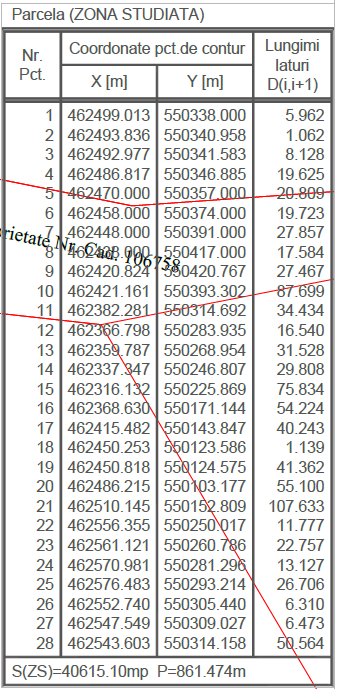 - detalii privind orice variantă de amplasament care a fost luată în considerare.Nu este cazul.VI. Descrierea tuturor efectelor semnificative posibile asupra mediului ale proiectului, în limita informațiilor disponibile:A. Surse de poluanți și instalații pentru reținerea, evacuarea și dispersia poluanților în mediu:a) protecția calității apelor:- sursele de poluanți pentru ape, locul de evacuare sau emisarul;- stațiile și instalațiile de epurare sau de preepurare a apelor uzate prevăzute;Pe timpul executiei:Pe timpul executiei se urmareste minimizarea consumului de apa prin utilizarea rationala a apei, cat si decantarea apelor uzate in reteau publica fara poluanti.Pe timpul transportului pamantului din excavatii nu va curge noroi sau apa cu impuritati din sol, astfel incat sa nu colmateze gurile de scurgere ale domeniului public.Sursele de poluare pot fi numai in situatii accidentale, fisurarea canalizarii si infiltrarea suspensiilor din sol, deversarea  substantelor chimice interzise din neglijenta personalului necalificat. Se va instrui tot personalul lucrator, cu normele si legislatia in viguare dar si cei care lucreaza sub-anteprenor.Pe timpul functionarii:Asa cum a fost prezentata la capitolul Utilitati evacuarea apelor uzate se face prin intermediul caminului de racord la reteaua publica stradala.Pentru parcaje, apele pluviale impurificate accidental, se vor preepura prin sepaseparatorul de hidrocarburi existente.Toate apele deversate in reteaua publica de canalizare vor respecta normele prevazute in NTPA002 – 2002.b) protecția aerului:- sursele de poluanți pentru aer, poluanți, inclusiv surse de mirosuri;- instalațiile pentru reținerea și dispersia poluanților în atmosferă;Pe timpul executiei:Pe timpul executie se urmareste ca disconfortul creat in timpul sapaturii, din degajarea prafului, sa se reduca prin stropiri succesive cu apa a straturilor de sol excavat.Pe timpul transportului pamantului din excavatii se va acoperii camionul cu o prelata, pentru diminuarea antrenarii particulelor de praf.Sursele de poluare pot fi la interior, numai daca nu se folosesc vopseluri pe baza de apa, dar si din sudura partilor metalice. Pentru care se propune achizitionarea vopselurilor pe baza de apa in proportia cea mai mare, minimizarea degajarii compusilor organici volatili, achizitionarea partilor constructive vopsite deja.Pe timpul functionarii:Sursa de poluare a aerului sunt centralele termice.Se vor respecta limitele admisibile din legislatia in viguare Ord. 462/1993.Centralele termice vor fi prevazute cu filtre necesare conform legislatiei in vigoare.c) protecția împotriva zgomotului și vibrațiilor:- sursele de zgomot și de vibrații;- amenajările și dotările pentru protecția împotriva zgomotului și vibrațiilor;Pe timpul executiei:Sursele de poluare fonica sunt in timpul sapaturii, cat si executie stalpi si grinzi din beton – armat, dupa care cladirea se inchide cu pereti la exterior si sunetul se minimizeaza considerabil.Se propune respectarea in executie a regulamentului intern:Respectarea programului de functionare avizat de Primarie.Minimizarea zgomotului produs de utilaje prin functionarea rationala, nu se permite stationarea cu motorul pornitSursa de poluare a aerului prin zgomot puternic poate fi accidentala, prin scapare, ciocnire, spargere a elementelor de constructii, se va incerca eliminarea prin instruire personalului angajat si subcontractorilor.Pe timpul functionarii:Sursa de poluare a aerului prin zgomot este facuta de instalatia de ventilatie, ventilatoare de introducerea / evacuare a aerului si instalatia de climatizare, care sunt montate pe acoperis.Se vor respecta limitele admisibile din legislatia in viguare STAS 10009/1988, STAS 6156/1986.d) protecția împotriva radiațiilor:- sursele de radiații;Nu este cazul.- amenajările și dotările pentru protecția împotriva radiațiilor;Nu este cazul.e) protecția solului și a subsolului:- sursele de poluanți pentru sol, subsol, ape freatice și de adâncime;- lucrările și dotările pentru protecția solului și a subsolului;Pe timpul executiei:Pentru protectia solului si a apei, in organizarea de santier se vor efectua urmatoarelelucrari / masuri   de protectie :imprejmuire cu gard a incintei organizarii de santier; delimitarea fizica se va face astfel cu exactitate  pentru a nu produce distrugeri  inutile de teren;alimentarea cu carburanti, repararea si intretinerea mijloacelor de transport si a utilajelor folosite pe santier se vor face numai la societati specializate si autorizate;se vor evita pierderile de carburanti sau lubrifianti la stationarea utilajelor; astfel ca, toate utilajele folosite vor fi atent verificate zilnic;organizarea de santier va dispune de toalete ecologice, iar constructorul va avea in vedere intretinerea toaletelor ecologice, prin contract cu o firma autorizata;la parasirea incintei organizarilor de santier, rotile autovehiculelor se vor curata pe rampa spalare auto;constructorul va trebui sa respecte conditiile de mediu si de executie a lucrarilor  impuse prin caietul de sarcini pentru realizarea lucrarilor.Prevenirea oricarei poluari acidentale prin instruiri periodice si fizic prin utilizarea materialului absorbant ori de cate ori este nevoie.Pe timpul functionarii:Proiectul nu poate impacta solul si subsolul decat accidental prin:Poluare spatiu verde de catre persoane rau intetinate cu deseuri solide sau lichideFisurarea retelei de canalizare prost executataDaca, vor apare astfel de accidente se vor remedia, iar prejudiciul va fi suportat conform legii.Se va respecta legislatia privind poluarea mediului Ord. 756/1997f) protecția ecosistemelor terestre și acvatice:
- identificarea arealelor sensibile ce pot fi afectate de proiect;- lucrările, dotările și măsurile pentru protecția biodiversității, monumentelor naturii și ariilor protejate;Obiectivul nu va afecta ecosistemele terestre si acvatice, in executie si nici in functionare.g) protecția așezărilor umane și a altor obiective de interes public:- identificarea obiectivelor de interes public, distanța față de așezările umane, respectiv față de monumente istorice și de arhitectură, alte zone asupra cărora există instituit un regim de restricție, zone de interes tradițional și altele;- lucrările, dotările și măsurile pentru protecția așezărilor umane și a obiectivelor protejate și/sau de interes public;Obiectivul nu va afecta alte obiective de interes public, zona de locuit, zona de agrement si culturala, pentru ca se vor lua toate masurile de diminuare a surselor de poluare.Sursa de poluare fata de zonele invecinate este atmosferic, inclusiv zgomot.h) prevenirea și gestionarea deșeurilor generate pe amplasament în timpul realizării proiectului/în timpul exploatării, inclusiv eliminarea:- lista deșeurilor (clasificate și codificate în conformitate cu prevederile legislației europene și naționale privind deșeurile), cantități de deșeuri generate;- programul de prevenire și reducere a cantităților de deșeuri generate;- planul de gestionare a deșeurilor;Pe timpul executiei:Deseurile se vor colecta si stocate (numai in incinta gospodariri de deseuri inscriptionata cu containere special amenajate pentru ficare tip de deseu) provizoriu si selectiv, conform HG 856/2002, pricipalele tipuri rezulate in timpul executiei sunt:Menajer – cod deșeu 20;Ambalaje – cod deșeu 15;beton asfaltic concasat din parcare - cod deșeu 17; plastic - cod deșeu 20 01 39;feroase - cod deșeu 16 01 17;neferoase - cod deșeu 16 01 18;cartoane - cod deșeu 20 01 01;material vegetal (toaletarea copaceilor, iarba) – cod deșeu 20 02;Se vor elimina / valorifica cu societati autorizate pentru acest serviciu de preluare a deseurilor, responsabil va fi constructorul.Pe timpul functionarii:Investiția pentru care se aplică la finanțare contribuie la îndeplinirea termenului din 2025 de realizare a unei platforme de colectare selectivă a deșeurilor prin aport voluntar dezvoltând astfel sistemul de salubrizare din plan local.Oportunitatea pentru implementarea unui centru de colectare prin aport voluntar cu dimensiuni mari a fost identificată prin PNRR, Componenta 3: Managementul deșeurilor:Centre integrate de colectare cu aport voluntar înființate și operaționale;Cantitatea de deșeuri colectate separat, exprimată în tone/ an pentru fiecare centru cu aport voluntar;Rata de recilare exprimată în procent din deșeurile coolectate separat pentru fiecare centru cu aport voluntar.Ca obiectiv general se doreste accelerarea procesului de extindere și modernizare a sistemelor de gestionare a deșeurilor în România cu accent pe colectarea separată, măsuri de prevenție, reducere, reutilizare și valorificare în vederea conformării cu directivele aplicabile și tranziției la economia circulară. Specific, proiectul vizeaza dezvoltarea unui management al deșeurilor eficient, prin suplimentarea capacităților de colectare separată, pregătire pentru reutilizare și valorificare a deșeurilor în vederea continuării procesului de conformare cu prevederile directivelor specifice și a tranziției la economia circulară.În cadrul centrului de colectare cu aport voluntar vor fi gestionate următoarele deșeuri (minim), codificate conform anexa 2*), HG 856 din 16/08/2002:Deșeurile vor fi depozitate în containere în zone special amenajate.Alte dotări și containere rezerve care ajută la buna desfășurare a funcțiunii:i) gospodărirea substanțelor și preparatelor chimice periculoase:- substanțele și preparatele chimice periculoase utilizate și/sau produse;- modul de gospodărire a substanțelor și preparatelor chimice periculoase și asigurarea condițiilor de protecție a factorilor de mediu și a sănătății populației.Pe timpul executiei:Se vor utiliza substante chimice precum: vopsea, grunduri, vaseline etc. Se incearca folosirea acestor produse din ce in ce mai ecologice pentru mediu inconjurator dar si protejand personalul angajat. Este interzisa devesarea resturilor de substante chimice la canalizare sau direct pe sol, cat si reutilizarea ambalajelor dupa consumarea produselor.Pe timpul functionarii:Vor exista două containere pentru depozitarea substanțelor periculoase. Imediat in apropierea acestora este laboratorul de substanțe periculoase. Personalul va prelua deșeurile pe o latura ce nu este accesibilă publicului.B. Utilizarea resurselor naturale, în special a solului, a terenurilor, a apei și a biodiversității.	Radiatia solara, apa, nisip, pietris, metal, petrol, piatra naturala, lemn, gaze naturale, resurse umane.VII. Descrierea aspectelor de mediu susceptibile a fi afectate în mod semnificativ de proiect:impactul asupra populației, sănătății umane. -	înființarea unui centru de colectare cu aport voluntar, marcheaza trecerea catre o economie circulara la standarde europene pentru următoarele fluxuri de deșeuri: care nu pot fi colectate în sistem „door-to-door”, respectiv deșeuri reciclabile și biodeșeuri care nu pot fi colectate în pubelele individuale, precum și fluxurile speciale de deșeuri – deșeuri voluminoase, deșeuri textile, deșeuri din lemn, mobilier, deșeuri din anvelope, deșeuri de echipamente electrice și electronice, baterii uzate, deșeuri periculoase, deșeuri de cadavre animale, deșeuri de gradină, deșeuri din construcții și demolări, etc.-	Se diminuează semnificativ costurile generate de colectarea, sortarea, transportul si depozitarea deseurilor, determinand astfel incadrarea in gradul de suportabilitate și protejăm natura;-	Ajută la menținerea unui mediu mai curat.-	Crearea unei astfel de infrastructuri este costisitoare, dar odată ce este instituită, poate să genereze venituri şi să creeze locuri de muncă.biodiversității (acordând o atenție specială speciilor și habitatelor protejate), conservarea habitatelor naturale, a florei și a faunei sălbatice, terenurilor, solului, folosințelor, bunurilor materiale, calității și regimului cantitativ al apei, calității aerului, climei (de exemplu, natura și amploarea emisiilor de gaze cu efect de seră), Impactul asupra biodiversității va fi direct și permanent pe suprafața unde se va construi, o parte din flora spontana va fi inlocuita – dar impactul va fi nesemnificativ asupra ariilor protejate ROSCI0065 și ROSPA0031 deoarece pe amplasament nu au fost identificate habitate și specii de interes comunitar caracteristice Siturilor Natura 2000 sau cele mentionate in conventiile internationale si legislatia comunitara si nationala: O.U.G. 57/2007, Convenţia de la Berna – lg. 13/1993, Convenţia de la Bonn – lg.13/1998, Convenţia de la Washington – lg.69/1994, Lista Roşie Europeană.Proiectul propus:-	Ajuta la conservarea resurselor naturale ale pământului;-	Se recuperează materialele reciclabile care ulterior se transformă în materie primă;-	Se reduce poluarea din aer, apă și sol, precum și a mediului înconjurător;-	Se reduce consumul de energie și se conservă resursele naturale;zgomotelor și vibrațiilor, Sursele de zgomot in activitatea de implementare a proiectului sunt date de activitățile de construcție. Acestea se vor încadra  in  prevederile STAS 10009/2017. In ceea ce priveste vibratile, Nu exista motiv ca ele sa se produca pe perioada de implementare a proiectului.peisajului și mediului vizual, Peisajul existent se modifica, pastrand relatia de inaltime potrivita contextului, conform documentatiilor de urbanism aprobate in zona; patrimoniului istoric și cultural și asupra interacțiunilor dintre aceste elemente.Nu este cazul.Natura impactului (adică impactul direct, indirect, secundar, cumulativ, pe termen scurt, mediu și lung, permanent și temporar, pozitiv și negativ);Impactul este unul direct, pozitiv si permanent pentru populatia care locuieste sau va locui in zona.extinderea impactului (zona geografică, numărul populației/habitatelor/speciilor afectate);	Se estimeaza ca nu va exista o extindere a impactului in afara proprietatii magnitudinea și complexitatea impactului;Impactul determinat de lucrarile de construcție,  NU sunt de natura sa determine efecte negative permanente pe termen mediu si lung. Se estimeaza ca lucrarile  vor avea un impact nesemnificativ asupra factorilor de mediu.	- probabilitatea impactului;	Pe durata de implementare si exploatare a proiectului va fi redusa.- durata, frecvența și reversibilitatea impactului;Impactul nesemnificativ identificat se va manifesta doar pe perioada lucrarilor de investiție. Dupa finalizarea lucrărilor  se estimeaza un impact neutru.- măsurile de evitare, reducere sau ameliorare a impactului semnificativ asupra mediului;	In perioada de construcție se vor lua măsuri de limitare a impactului (manipulare corespunzătoare a materialelor, depozitare selectiva a deseurilor, nu se vor depozita materiale sau deseuri pe malul apei,	Masurile propuse pentru a preveni, reduce si compensa cat de complet posibil orice efect advers asupra mediului al implementarii planului sau programului. Masuri de diminuare a efectelor adverse asupra solului/ subsolului. Pentru evitarea si diminuarea potentialului impact asupra solului se propun urmatoarele masuri: nu se va face depozitarea carburantilor, a uleiurilor si a altor substante chimice, daca este cazul, in zona amplasamentului, cu exceptia organizarii de santier extinse, cand se vor prevedea, de catre constructor, magazii special destinate pentru recipienti adecvati; evitarea afectarii unor suprafete suplimentare de teren; depozitarea temporara a deseurilor numai in locurile special amenajate si, in functie de categorie, numai in recipienti special destinati; acoperirea zonelor afectate temporar, cu sol vegetal, la sfarsitul fazei de constructie; organizarea de santier va fi dotata cu material absorbant, necesar interventiei in caz de poluare accidentala cu hidrocarburi; indepartarea deseurilor atat din zona reglementata de plan cat si din vecinatata acesteia. Masuri de diminuare a efectelor adverse asupra apei subterane si de suprafata Pentru a se reduce impactul asupra apelor se vor implementa urmatoarele masuri: interventia rapida cu absorbanti in cazul scurgerilor accidentale de carburanti si lubrefianti; schimburile de ulei ale utilajelor si alimentarea cu carburant se vor face in afara amplasamentului; asigurarea unei stari functionale bune a utilajelor si vehiculelor, in scopul evitarii scurgerii de hidrocarburi; deseurile vor fi colectate selectiv si eliminate prin firme specializate pentru a se preveni eventualele scurgeri de la acestea; vidanjarea toaletelor ecologice si transportul apelor uzate la o statie de epurare, de catre firme special autorizate; Masuri de diminuare a efectelor adverse asupra aerului atmosferic Pentru reducerea emisiilor in aer si a impactului asupra aerului in perioada de constructie se vor lua urmatoarele masuri: reducerea vitezei autovehiculelor pe drumurile generatoare de pulberi si praf; materialele pulverulente se vor depozita astfel incat sa nu fie imprastiate sub actiunea vanturilor; oprirea motoarelor vehiculelor atunci cand acestea nu sunt implicate in activitati; folosirea numai a utilajelor si autovehiculelor cu verificarea tehnica la zi; acoperirea depozitelor de materiale de constructie pulverulente/ depozitarea in recipiente etanse; evitarea manipularii unor cantitati mari de pamant sau agregate de cariera in periodele cu vant. Masuri de diminuare a efectelor adverse asupra biodiversitatii Prin implementarea planului se prevede amenajarea unui spatiu verde cu suprafata de aproximativ 26,220.80 mp. Desfasurarea lucrarilor de construire se va face numai pe suprafetele destinate acestor tipuri de lucrari, fara a se afecta suprafete suplimentare de teren.- natura transfrontalieră a impactului.Nu este cazul.VIII. Prevederi pentru monitorizarea mediului - dotări și măsuri prevăzute pentru controlul emisiilor de poluanți în mediu, inclusiv pentru conformarea la cerințele privind monitorizarea emisiilor prevăzute de concluziile celor mai bune tehnici disponibile aplicabile. Se va avea în vedere ca implementarea proiectului să nu influențeze negativ calitatea aerului în zonă.Potrivit Regulamentului privind Mecanismul de redresare și reziliență, principiul DNSH trebuie interpretat în sensul articolului 17 din Regulamentul (UE) 2020/852 („Regulamentul privind taxonomia”), conform căruia noțiunea de „prejudiciere în mod semnificativ” pentru cele șase obiective de mediu vizate de Regulamentul privind taxonomia se definește astfel: 1. Se consideră că o activitate prejudiciază în mod semnificativ atenuarea schimbărilor climatice în cazul în care activitatea respectivă generează emisii semnificative de gaze cu efect de seră (GES); 2. Se consideră că o activitate prejudiciază în mod semnificativ adaptarea la schimbările climatice în cazul în care activitatea respectivă duce la creșterea efectului negativ al climatului actual și al climatului preconizat în viitor asupra activității în sine sau asupra persoanelor, asupra naturii sau asupra activelor; 3. Se consideră că o activitate prejudiciază în mod semnificativ utilizarea durabilă și protejarea resurselor de apă și a celor marine în cazul în care activitatea respectivă este nocivă pentru starea bună sau pentru potențialul ecologic bun al corpurilor de apă, inclusiv al apelor de suprafață și subterane, sau starea ecologică bună a apelor marine; 4. Se consideră că o activitate prejudiciază în mod semnificativ economia circulară, inclusiv prevenirea generării de deșeuri și reciclarea acestora, în cazul în care activitatea respectivă duce la ineficiențe semnificative în utilizarea materialelor sau în utilizarea directă sau indirectă a resurselor naturale, la o creștere semnificativă a generării, a incinerării sau a eliminării deșeurilor, sau în cazul în care eliminarea pe termen lung a deșeurilor poate cauza prejudicii semnificative și pe termen lung mediului; 5. Se consideră că o activitate prejudiciază în mod semnificativ prevenirea și controlul poluării în cazul în care activitatea respectivă duce la o creștere semnificativă a emisiilor de poluanți în aer, apă sau sol; 6. Se consideră că o activitate economică prejudiciază în mod semnificativ protecția și refacerea biodiversității și a ecosistemelor în cazul în care activitatea respectivă este nocivă în mod semnificativ pentru condiția bună și reziliența ecosistemelor sau nocivă pentru stadiul de conservare a habitatelor și a speciilor, inclusiv a celor de interes pentru Uniune.Obiectiv 1: Atenuarea schimbarilor climaticeInvestiția este încadrată sub codul 042 Gestionarea deșeurilor menajere, măsuri de prevenire, minimizare, sortare, reutilizare și reciclare În ceea ce privește vehiculele, achizițiile vor viza cea mai bună tehnologie disponibilă (best-available-technology) din punct de vedere al mediului. În aceste condiții, operarea acestor vehicule nu va conduce la o creștere semnificativă a emisiilor de gaze cu efect de seră, dar nivelul acestora va fi calculat pentru fiecare proiect în cadrul procedurii de evaluare a impactului asupra mediului. Întrucât activitatea nu este vizată de pragurile ETS (Directiva 2003/87/CE a Parlamentului European și a Consiliului din 13 octombrie 2003 de stabilire a unui sistem de comercializare a cotelor de emisie de gaze cu efect de seră în cadrul Comunității și de modificare a Directivei 96/61/CE a Consiliului), măsura de reformă nu afectează obiectivul de atingere a țintei de reducere de emisii de GES stabilită pentru anul 2030 și nici obiectivul de neutralitate climatică (2050).Obiectiv 2: Adaptarea la schimbarile climaticeInvestiția este încadrată sub codul 042 Gestionarea deșeurilor menajere: măsuri de prevenire, minimizare, sortare, reutilizare și reciclare. Prin urmare, investiția are o contribuție substanțială la obiectivul de adaptare la schimbările climatice. Obiectiv 3: Utilizarea durabilă și protecția resurselor de apă și marineInvestiția nu va afecta obiectivul de utilizare durabilă și de protejare a resurselor de apă și a celor marine întrucât dezvoltarea infrastructurii va fi realizată cu respectarea următoarelor cerințe:Lucrările nu vor deteriora starea/potențialul ecologic a/al corpurilor de apă și nu vor împiedica îmbunătățirea potențialului ecologic cu luarea în considerare a efectelor schimbărilor climatice;Prin excepție de la cerința de mai sus, în cazul în care investițiile propuse în cadrul proiectului pot deteriora starea/potențialul ecologic ca urmare a modificărilor de natură morfologică a corpurilor de apă sau pot conduce la deteriorarea stării/potențialului ecologic, se va demonstra că proiectul de investiții îndeplinește condițiile stabilite la articolul 4.7 din DCA, respectiv articolul 2.7 din Legea Apelor 107/1996 cu modificările și completările ulterioare, prin luarea în considerare a următoarele aspecte:- se vor lua toate măsurile posibile pentru a atenua impactul negativ asupra stării corpului de apă;- se va analiza dacă motivele care stau la baza acestor modificări sunt de interes public major și / sau beneficiile aduse mediului și societății de realizare a obiectivelor (stabilite la paragraful 1 al articolului 4 din DCA) sunt depășite de beneficiile noilor modificări sau schimbări pentru sănătatea umană, pentru menținerea securității umane sau pentru dezvoltarea durabilă;- beneficiile care sunt înregistrate ca urmare a acestor modificări sau schimbări aduse corpului de apă nu pot fi atinse, prin alte mijloace (opțiune superioară din punct de vedere al protecției mediului), din motive care țin de fezabilitatea tehnică sau din cauza aspecte de natură financiară.Lucrările nu vor afecta negativ într-o măsură semnificativă speciile și habitatele direct dependente de apă. Obiectiv 4: Economia circulară, inclusiv prevenirea și reciclarea deșeurilorMăsura de reformă nu va afecta obiectivul de economie circulară, inclusiv prevenirea și reciclarea deșeurilor întrucât dezvoltarea infrastructurii de gestionare a deșeurilor va fi realizată cu respectarea următoarelor cerințe:  Gestionarea deșeurilor rezultate în toate etapele se va realiza în linie cu obiectivele de reducere a cantităților de deșeuri generate și de maximizare a reutilizării și reciclării, respectiv în linie cu obiectivele din cadrul general de gestionare a deșeurilor la nivel național - Planul național de gestionare a deșeurilor (elaborat în baza art. 28 al Directivei 2008/98/EC privind deșeurile și de abrogare a anumitor directive, cu modificările ulterioare și aprobat prin Hotărârea Guvernului nr. 942/2017);În toate etapele proiectului se va menține evidența gestiunii deșeurilor conform OUG 92/2021 privind regimul deșeurilor, H.G. 856/2002 privind evidența gestiunii deșeurilor și pentru aprobarea listei cuprinzând deșeurile, inclusiv deșeurile periculoase, cu modificările și completările ulterioare și respectiv Legea nr. 249/2019 privind modalitatea de gestionare a ambalajelor și a deșeurilor de ambalaje, cu modificările și completările ulterioare;În conformitate cu prevederile Deciziei nr. 2000/532/CE a Comisiei, preluată în legislația națională prin HG nr. 856/2002, cu modificările și completările ulterioare, lucrările nu presupun utilizarea unor categorii de materiale care să poată fi încadrate în categoria substanțelor toxice și periculoase;În ceea ce privește deșeurile recuperabile rezultate pe perioada executării lucrărilor, constructorul se va asigura că cel puțin 70% (în greutate) din deșeurile nepericuloase rezultate din construcții și demolări (cu excepția materialelor naturale definite în categoria 17 05 04 – pământ și pietriș, altele decât cele vizate la rubrica 17 05 03 din lista europeană a deșeurilor stabilită prin Decizia 2000/532/CE a Comisiei, preluată în HG 856/2002, cu modificările și completările ulterioare) și generate pe șantier vor fi pregătite, respectiv sortate pentru reutilizare, reciclare și alte operațiuni de valorificare material, inclusiv operațiuni de umplere care utilizează deșeuri pentru a înlocui alte materiale, în conformitate cu ierarhia deșeurilor și Protocolul UE de gestionare a deșeurilor din construcții și demolări;Astfel, în conformitate cu reglementările în vigoare, deșeurile rezultate vor fi colectate selectiv în funcție de caracteristicile lor, transportate în depozite autorizate sau predate unor operatori economici autorizați în scopul valorificării lor. În toate etapele proiectului se vor încheia contracte cu societăți autorizate ce vor asigura eliminarea/valorificarea tuturor tipurilor de deșeuri generate. Toate deșeurile generate în urma proiectului, în toate etapele acestuia vor fi depozitate temporar doar pe suprafețe special amenajate în acest sens. În cazul deșeurilor contaminate, se vor lua măsuri speciale de gestionare a acestora (prin depozitarea separată doar pe suprafețe impermeabile), pentru a nu contamina restul deșeurilor sau solul;În toate etapele proiectului se va menține evidența gestiunii deșeurilor conform OUG 92/2021 privind regimul deșeurilor, cu modificările și completările ulterioare, HG nr. 856/2002 și respectiv Legea nr. 249/2015 privind modalitatea de gestionare a ambalajelor și a deșeurilor de ambalaje, cu modificările și completările ulterioare.Sortarea deșeurilor se va realiza la locul de producere, prin grija constructorului. Acesta are obligația, conform HG 856/2002, cu modificările și completările ulterioare, să țină evidența lunară a colectării, stocării provizorii și eliminării deșeurilor către depozitele autorizate. Obiectiv 5: Prevenirea și controlul poluării în aer, apă sau solImplementarea proiectelor se va face cu respectarea condițiilor de protecție a factorilor de mediu (inclusiv apă, aer și sol) potențial afectați stabilite prin actele de mediu emise în conformitate cu Directiva EIA.În ceea ce privește vehiculele rutiere din categoria M, anvelopele sunt conforme cu normele de zgomot de rulaj din cea mai populată clasă și cu Rolling Resistance Coefficient (care influențează eficiența energetică a vehiculului) în două cele mai populate clase așa cum este prevăzut în Regulamentul 740 / 2020 al Parlamentului European și al Consiliului și care se pot verifica prin EPREL (European product registry for Energy Labeling). Acolo unde este cazul, vehiculele vor respecta cele mai recente norme EURO VI (Heavy duty emission type approval) în conformitate cu Regulamentul EC 595 / 2009.Aerul În cea mai mare parte, sursele de emisie a poluanților atmosferici vor fi surse la sol libere, deschise și mobile sau staționare, difuze/dirijate. Activitatea de realizare a lucrărilor de construcție include deopotrivă și surse mobile de emisii, reprezentate de utilajele necesare desfășurării lucrărilor, de vehicule care vor asigura transportul materialelor de construcții, precum și de aprovizionare cu materiale necesare lucrărilor de construcție, dar și vehiculele necesare evacuării deșeurilor de pe amplasament. Funcționarea acestora va fi intermitentă, în funcție de programul de lucru și de graficul lucrărilor.Cu toate acestea, se estimează că poluarea aerului în timpul perioadei de execuție a lucrărilor nu depășește limitele maxime permise, este temporară (în timpul exercitării lucrărilor), intermitentă (în funcție de programul de lucru și de graficul lucrărilor), nu este concentrată doar în frontul de lucru (unele surse sunt mobile) nefiind de natură să afecteze semnificativ acest obiectiv de mediu. Pe cât posibil se vor lua măsuri de atenuare, astfel că lucrările aferente proiectului vor fi realizate cu utilaje mai puțin poluante. ApaPe parcursul etapei de execuție, se vor lua măsurile necesare astfel încât deșeurile rezultate din demontări/demolări, precum și materialele pentru construire, să fie corect depozitate pentru a se evita infiltrațiile în stratul acvifer sau în apele de suprafață, urmare a antrenării acestora de către apele pluviale sau de către vânt. Se va asigura formarea periodică a tuturor lucrătorilor de la fața locului pentru a se asigura evitarea scurgerilor accidentale de substanțe chimice, carburanți și uleiuri provenite de la funcționarea utilajelor implicate în lucrările de construcție sau datorate manevrării defectuoase a autovehiculelor de transport.Funcționalitatea unor utilaje ce utilizează motoare cu combustie internă în preajma corpurilor de apă conțin un de risc inerent în cazul unor accidente, ce pot astfel conduce la contaminarea punctiformă și temporară a corpurilor de apă de suprafață, însă acest risc poate fi adresat în cadrul unui plan de management de mediu (PMM), elaborat înainte de începerea etapei de execuție a proiectului. În etapa de dezafectare a proiectului, potențialele surse de poluare a apei vor fi similare cu cele din etapa de construcție, lucrările fiind realizate cu aceleași tipuri de utilaje. Utilizarea substanțelor chimiceDe asemenea, în ceea ce privește utilizarea și prezența substanțelor chimice, activitatea nu va utiliza:(a) ca atare, în amestecuri sau în articole, substanțele enumerate în anexa I sau anexa II la Regulamentul (UE) 2019/1021 al Parlamentului European și al Consiliului , cu excepția cazului în care substanțele sunt prezente ca urme neintenționate de contaminant;(b) mercurul și a compușii mercurului, amestecurile acestora și a produselor cu adaos de mercur, astfel cum sunt definite la articolul 2 din Regulamentul (UE) 2017/852 al Parlamentului European și al Consiliului;(c) ca atare, în amestecuri sau în articole, substanțele enumerate în anexa I sau anexa II la Regulamentul (CE) nr. 1005/2009 al Parlamentului European și al Consiliului ;(d) ca atare, în amestecuri sau în articole, substanțele enumerate în anexa II la Directiva 2011/65/UE a Parlamentului European și a Consiliului , cu excepția cazului în care se respectă pe deplin articolul 4 alineatul (1) din directiva respectivă;(e) ca atare, în amestecuri sau în articole, substanțele enumerate în anexa XVII la Regulamentul (CE) nr. 1907/2006 al Parlamentului European și al Consiliului, cu excepția cazului în care se respectă pe deplin condițiile specificate în anexa respectivă;(f) unor substanțe care, fie singure, fie în amestecuri, fie ca parte dintr-un articol, îndeplinesc criteriile prevăzute la articolul 57 din Regulamentul (CE) 1907/2006 și sunt identificare în conformitate cu articolul 59 alineatul (1) din regulamentul respectiv, cu excepția cazului în care s-a dovedit că utilizarea lor este esențială pentru societate;(g) altor substanțe care, fie singure, fie în amestecuri, fie ca parte dintr-un articol, îndeplinesc criteriile prevăzute la articolul 57 din Regulamentul (CE) 1907/2006, cu excepția cazului în care s-a dovedit că utilizarea lor este esențială pentru societate.Deșeurile solide, materialul rezultat din decopertări, excavații, combustibili sau uleiurile nu se vor deversa în albia cursului de apă sau lacul de acumulare; se va proceda la colectarea selectivă a deșeurilor în vederea valorificării și/sau eliminării prin firme autorizate. Pe perioada execuției lucrărilor se va acorda o atenție deosebită scurgerilor de carburanți și se va asigura un management al deșeurilor adecvat – depozitarea deșeurilor se va realiza în locuri bine stabilite, cu asigurarea protecției adecvate pentru a fi evitate infiltrațiile și poluarea acviferelor în caz de ploaie. Se vor utiliza utilaje și mijloace de transport performante, iar transportul materialelor de va realiza cu autovehicule prevăzute cu prelată. Obiectiv 6: Protecția și restaurarea biodiversității și a ecosistemelorImpactul potențial al proiectelor asupra mediului, inclusiv al lucrărilor localizate în vecinătatea sau în siturile Natura 2000, este evaluat în conformitate cu prevederile Directivelor EIA, Directivei Habitate și Directivei Păsări, fiind urmărit în special potențialul impact al proiectului asupra obiectivelor specifice/măsurilor minime de conservare stabilite pentru speciile și habitatele pentru care au fost desemnate siturile, precum și evaluarea impactului cumulat (între investițiile propuse, existente sau reglementate) asupra factorilor de mediu, inclusiv la nivelul siturilor Natura 2000.Proiectele vor pune obligatoriu în aplicare toate măsurile de atenuare fezabile din punct de vedere tehnic și relevante din punct de vedere ecologic pentru a reduce impactul negativ asupra apei, precum și asupra habitatelor și a speciilor protejate care depind direct de apă.Infrastructurile nu vor fi construite pe: Teren arabil și terenuri cultivabile cu un nivel moderat, până la ridicat al fertilității solului și cu biodiversitate subterană, astfel cum se menționează în studiul UE LUCAS; Terenuri ecologice cu o valoare recunoscută a biodiversității ridicate și terenuri care servesc drept habitat al speciilor pe cale de dispariție (floră și faună) enumerate pe Lista Roșie Europeană sau pe Lista Roșie IUCN; Teren forestier (acoperit sau nu de copaci), alte terenuri împădurite sau terenuri acoperite parțial sau în totalitate sau destinate a fi acoperite de copaci, chiar și atunci când acești copaci nu au atins încă dimensiunea și acoperirea pentru a fi clasificate drept pădure sau alt teren împădurit, definit în conformitate cu definiția FAO a pădurilor. IX. Legătura cu alte acte normative și/sau planuri/programe/strategii/documente de planificare:A. Justificarea încadrării proiectului, după caz, în prevederile altor acte normative naționale care transpun legislația Uniunii Europene: Directiva 2010/75/UE (IED) a Parlamentului European și a Consiliului din 24 noiembrie 2010 privind emisiile industriale (prevenirea și controlul integrat al poluării), Directiva 2012/18/UE a Parlamentului European și a Consiliului din 4 iulie 2012 privind controlul pericolelor de accidente majore care implică substanțe periculoase, de modificare și ulterior de abrogare a Directivei 96/82/CE a Consiliului, Directiva 2000/60/CE a Parlamentului European și a Consiliului din 23 octombrie 2000 de stabilire a unui cadru de politică comunitară în domeniul apei, Directiva-cadru aer 2008/50/CE a Parlamentului European și a Consiliului din 21 mai 2008 privind calitatea aerului înconjurător și un aer mai curat pentru Europa, Directiva 2008/98/CE a Parlamentului European și a Consiliului din 19 noiembrie 2008 privind deșeurile și de abrogare a anumitor directive, și altele).Gestionarea deșeurilor rezultate în toate etapele se va realiza în linie cu obiectivele de reducere a cantităților de deșeuri generate și de maximizare a reutilizării și reciclării, respectiv în linie cu obiectivele din cadrul general de gestionare a deșeurilor la nivel național - Planul național de gestionare a deșeurilor (elaborat în baza art. 28 al Directivei 2008/98/EC privind deșeurile și de abrogare a anumitor directive, cu modificările ulterioare și aprobat prin Hotărârea Guvernului nr. 942/2017);În toate etapele proiectului se va menține evidența gestiunii deșeurilor conform OUG 92/2021 privind regimul deșeurilor, H.G. 856/2002 privind evidența gestiunii deșeurilor și pentru aprobarea listei cuprinzând deșeurile, inclusiv deșeurile periculoase, cu modificările și completările ulterioare și respectiv Legea nr. 249/2019 privind modalitatea de gestionare a ambalajelor și a deșeurilor de ambalaje, cu modificările și completările ulterioare;În conformitate cu prevederile Deciziei nr. 2000/532/CE a Comisiei, preluată în legislația națională prin HG nr. 856/2002, cu modificările și completările ulterioare, lucrările nu presupun utilizarea unor categorii de materiale care să poată fi încadrate în categoria substanțelor toxice și periculoase;În ceea ce privește deșeurile recuperabile rezultate pe perioada executării lucrărilor, constructorul se va asigura că cel puțin 70% (în greutate) din deșeurile nepericuloase rezultate din construcții și demolări (cu excepția materialelor naturale definite în categoria 17 05 04 – pământ și pietriș, altele decât cele vizate la rubrica 17 05 03 din lista europeană a deșeurilor stabilită prin Decizia 2000/532/CE a Comisiei, preluată în HG 856/2002, cu modificările și completările ulterioare) și generate pe șantier vor fi pregătite, respectiv sortate pentru reutilizare, reciclare și alte operațiuni de valorificare material, inclusiv operațiuni de umplere care utilizează deșeuri pentru a înlocui alte materiale, în conformitate cu ierarhia deșeurilor și Protocolul UE de gestionare a deșeurilor din construcții și demolări;Astfel, în conformitate cu reglementările în vigoare, deșeurile rezultate vor fi colectate selectiv în funcție de caracteristicile lor, transportate în depozite autorizate sau predate unor operatori economici autorizați în scopul valorificării lor. În toate etapele proiectului se vor încheia contracte cu societăți autorizate ce vor asigura eliminarea/valorificarea tuturor tipurilor de deșeuri generate. Toate deșeurile generate în urma proiectului, în toate etapele acestuia vor fi depozitate temporar doar pe suprafețe special amenajate în acest sens. În cazul deșeurilor contaminate, se vor lua măsuri speciale de gestionare a acestora (prin depozitarea separată doar pe suprafețe impermeabile), pentru a nu contamina restul deșeurilor sau solul;În toate etapele proiectului se va menține evidența gestiunii deșeurilor conform OUG 92/2021 privind regimul deșeurilor, cu modificările și completările ulterioare, HG nr. 856/2002 și respectiv Legea nr. 249/2015 privind modalitatea de gestionare a ambalajelor și a deșeurilor de ambalaje, cu modificările și completările ulterioare.B. Se va menționa planul/programul/strategia/documentul de programare/planificare din care face proiectul, cu indicarea actului normativ prin care a fost aprobat.Investiția este încadrată sub codul 042 Gestionarea deșeurilor menajere, măsuri de prevenire, minimizare, sortare, reutilizare și reciclare În ceea ce privește vehiculele, achizițiile vor viza cea mai bună tehnologie disponibilă (best-available-technology) din punct de vedere al mediului. În aceste condiții, operarea acestor vehicule nu va conduce la o creștere semnificativă a emisiilor de gaze cu efect de seră, dar nivelul acestora va fi calculat pentru fiecare proiect în cadrul procedurii de evaluare a impactului asupra mediului. Întrucât activitatea nu este vizată de pragurile ETS (Directiva 2003/87/CE a Parlamentului European și a Consiliului din 13 octombrie 2003 de stabilire a unui sistem de comercializare a cotelor de emisie de gaze cu efect de seră în cadrul Comunității și de modificare a Directivei 96/61/CE a Consiliului), măsura de reformă nu afectează obiectivul de atingere a țintei de reducere de emisii de GES stabilită pentru anul 2030 și nici obiectivul de neutralitate climatică (2050).X. Lucrări necesare organizării de șantier:- descrierea lucrărilor necesare organizării de șantier;	Lucrările pentru organizarea de santier vor fi minime si vor cuprinde: - o platforma de aprovizionare si depozitare a materialelor de constructie.  	Pe platformă depozitarea materialelor se va face ordonat si ingrijit pentru a se ocupa minimum de spatiu, cu protejarea materialelor care pot fi afectate de intemperii si cu limitarea imprastierii prafului si pulberilor prin acoperirea acestora cu prelată.	Utilajele vor avea reviziile la zi pentru un impact minim asupra mediului.	Se vor respecta normele de SSM si PSI.          - localizarea organizării de șantier;Organizarea de șantier se va realiza in interiorul imobilului, în zona de acces pe teren. - descrierea impactului asupra mediului a lucrărilor organizării de șantier;	Lucrarile organizarii de santier nu vor avea un impact semnificativ asupra mediului, exceptand cazuri accidentale provenite din erori umane.- surse de poluanți și instalații pentru reținerea, evacuarea și dispersia poluanților în mediu în timpul organizării de șantier;Pentru protectia solului si a apei, in organizarea de santier se vor efectua urmatoarelelucrari / masuri   de protectie :- imprejmuire cu gard a incintei organizarii de santier; delimitarea fizica se va face astfel cu exactitate  pentru a nu produce distrugeri  inutile de teren;- alimentarea cu carburanti,  repararea si intretinerea mijloacelor de transport si a utilajelor folosite pe santier se vor face numai la societati specializate si autorizate;- se vor evita pierderile de carburanti sau lubrifianti la stationarea  utilajelor; astfel ca, toate utilajele folosite vor fi atent verificate zilnic;- organizarea de santier va dispune de toalete ecologice, iar constructorul  va avea in vedere intretinerea toaletelor ecologice, prin contract cu o firma autorizata;- la parasirea incintei organizarilor  de santier, rotile autovehiculelor  se vor curata pe rampa spalare auto;- constructorul va trebui sa respecte conditiile de mediu si de executie a lucrarilor  impuse prin caietul de sarcini pentru realizarea lucrarilor.Prevenirea oricarei poluari acidentale prin instruiri periodice si fizic prin utilizarea materialului absorbant ori de cate ori este nevoie.Sursa de poluare fata de zonele invecinate este atmosferic, inclusiv zgomot. Pentru reducerea zgomotului se vor realiza imprejmuiri cu inaltimi de 2.5m.Deseurile se vor colecta si stocate (numai in incinta gospodariri de deseuri inscriptionata cu containere special amenajate pentru ficare tip de deseu) provizoriu si selectiv, conform HG 856/2002, pricipalele tipuri rezulate in timpul executiei sunt:Menajer, ambalaje, beton asfaltic concasat din parcarea, plastic, feroase, neferoase, cartoane, material vegetal (toaletarea copaceilor, iarba)Se vor elimina/ valorifica cu societati autorizate pentru acest serviciu de preluare a deseurilor, responsabil va fi constructorul.Se vor utiliza substante chimice precum: vopsea, grunduri, vaseline etc. Se incearca folosirea acestor produse din ce in ce mai ecologice pentru mediu inconjurator dar si protejand personalul angajat. Este interzisa devesarea resturilor de substante chimice la canalizare sau direct pe sol, cat si reutilizarea ambalajelor dupa consumarea produselor.- dotări și măsuri prevăzute pentru controlul emisiilor de poluanți în mediu.	Se vor monta filtre echipamentelor care produc noxe, se va imprejmui imobilul in perioada de executie a lucrarilor, se vor face sedinte de instructaj cu personalul, se vor spala rotile autovehiculelor la iesirea din santier, se interzice deversarea substantelor chimice in ape, deseurile vor fi gestionate de catre o firma specializata.XI. Lucrări de refacere a amplasamentului la finalizarea investiției, în caz de accidente și/sau la încetarea activității, în măsura în care aceste informații sunt disponibile:- lucrările propuse pentru refacerea amplasamentului la finalizarea investiției, în caz de accidente și/sau la încetarea activității;Datorită faptului că nu există surse majore de poluare a mediului iar sursele minore se incadrează in limitele specificate de normativele n vigoare, nu sunt necesare lucrări de reconstructie ecologică. Construcției propusa nu prezintă nici un fel de elemente funcționale sau de altă natură care ar putea prejudicia mediul natural și construit existent. Pe amplasament, în zona unde se propune cladirea, nu există arbori sau arbuști ce ar trebui tăiați. Amenajarea spatiilor verzi.- aspecte referitoare la prevenirea și modul de răspuns pentru cazuri de poluări accidentale;	Se vor indepărta  cu ajutorul materialelor absorbante , care vor fi preluate de către societăți autorizate- aspecte referitoare la închiderea/dezafectarea/demolarea instalației;Nu este cazul.- modalități de refacere a stării inițiale/reabilitare în vederea utilizării ulterioare a terenului.După realizarea constructiei spațiile din jurul acesteia vor fi inierbate.Pentru a aduce terenul la starea inițială respectiv inainte de executia investitiei, se vor elimina depozitele de deșeurile rezultate din fundațiile izolate și vor realiza umpluturi cu pământ pentru a sistematiza terenul.XII. Anexe - piese desenate:1. planul de încadrare în zonă a obiectivului și planul de situație, cu modul de planificare a utilizării suprafețelor; formele fizice ale proiectului (planuri, clădiri, alte structuri, materiale de construcție și altele); planșe reprezentând limitele amplasamentului proiectului, inclusiv orice suprafață de teren solicitată pentru a fi folosită temporar (planuri de situație și amplasamente);2. schemele-flux pentru procesul tehnologic și fazele activității, cu instalațiile de depoluare;3. schema-flux a gestionării deșeurilor;4. alte piese desenate, stabilite de autoritatea publică pentru protecția mediului.XIII. Pentru proiectele care intră sub incidența prevederilor art. 28 din Ordonanța de urgență a Guvernului nr. 57/2007 privind regimul ariilor naturale protejate, conservarea habitatelor naturale, a florei și faunei sălbatice, aprobată cu modificări și completări prin Legea nr. 49/2011, cu modificările și completările ulterioare, memoriul va fi completat cu următoarele:descrierea succintă a proiectului şi distanţa faţă de aria naturală protejată de interes comunitar, precum şi coordonatele geografice (Stereo 70) ale amplasamentului proiectului. Aceste coordonate vor fi prezentate sub formă de vector în format digital cu referinţă geografică, în sistem de proiecţie naţională Stereo 1970, sau de tabel în format electronic conţinând coordonatele conturului (X, Y) în sistem de proiecţie naţională Stereo 1970;numele şi codul ariei naturale protejate de interes comunitar;prezenţa şi efectivele/suprafeţele acoperite de specii şi habitate de interes comunitar în zona proiectului;se va preciza dacă proiectul propus nu are legătură directă cu sau nu este necesar pentru managementul conservării ariei naturale protejate de interes comunitar;se va estima impactul potenţial al proiectului asupra speciilor şi habitatelor din aria naturală protejată de interes comunitar;alte informaţii prevăzute în legislaţia în vigoare.Nu este cazul.XIV. Pentru proiectele care se realizează pe ape sau au legătură cu apele, memoriul va fi completat cu următoarele informații, preluate din Planurile de management bazinale, actualizate:Localizarea proiectului:bazinul hidrografic;cursul de apă: denumirea şi codul cadastral;corpul de apă (de suprafaţă şi/sau subteran): denumire şi cod.Indicarea stării ecologice/potenţialului ecologic şi starea chimică a corpului de apă de suprafaţă; pentru corpul de apă subteran se vor indica starea cantitativă şi starea chimică a corpului de apă.Indicarea obiectivului/obiectivelor de mediu pentru fiecare corp de apă identificat, cu precizarea excepţiilor aplicate şi a termenelor aferente, după caz.Nu este cazul.XV. Criteriile prevăzute în anexa nr. 3 la Legea nr. . . . . . . . . . . privind evaluarea impactului anumitor proiecte publice și private asupra mediului se iau în considerare, dacă este cazul, în momentul compilării informațiilor în conformitate cu punctele III-XIV.Nu este cazul.Întocmit, Arh. Silvia Ioana MihaiANEXA 1 – FIȘĂ TEHNICĂ LINIE SORTARE DEȘEURI RECICLABILE ÎN AMESTECUtilajul, echipamentul tehnologic: Linie sortare deseuri reciclabile mixteANEXA 2 - FIȘĂ TEHNICĂ LINIE SORTARE DEȘEURI CONSTRUCȚIIUtilajul, echipamentul tehnologic: Linie sortare deseuri C&D amestecTip deșeuriCod deșeuriPlastic20 01 39Sticle PET20 01 39Hârtie/ carton20 01 01Metal20 01 40Lemn20 01 37Doze aluminiu20 01 40Sticle și borcane (ambalaje sticlă)20 01 02Deșeuri vegetale20 02Din construcții și demolări17Anvelope16 01 03Deșeuri periculoase: Uleiuri uzate 20 01 25Deșeuri periculoase: vopseluri, cerneluri, pigmenți și ambalajele de la acestea20 01 27DEEE – deșeuri electronice, electrice și electrocasnice20 01 35Deșeuri voluminoase (saltele, perne, pilote, covoare, mobilă)20 03 07Deșeuri textile (haine uzate și separat deșeuri textile nespecifice)20 01 1020 01 11Deșeuri nespecifice (deșeuri din ambalaje de polistiren care nu se reciclează)20 03 99CONTAINERE – DESEURI COLECTATE IN CAV(In urma implementarii)Nr. bucCapacitateCod deseuriContainer colectare 35 mc deșeuri voluminoase6210 mc20 03 0717Container colectare deșeuri 16 mc - deschis348 mc20 01 39Container colectare deșeuri 24 mc - acoperit 8192 mc20 01 3720 01 01Container colectare deșeuri 24 mc - deschis248 mc20 02Container colectare deșeuri 30 mc - acoperit4120 mc20 01 40Container modular colectare deșeuri periculoase3,2 x 2,7 x 2,5m243.2 mc20 01 27Container/sopron modular colectare anvelope/cauciuc4 X 2.4 X 2.5248 mc16 01 03Container modular colectare ulei - 1,2 x 1,0 x 1,0 m33.6 mc20 01 25Container modular colectare deșeuri electrice și electronice DEEE - 6,0 x 2,4 x 2,5m 272 mc20 01 35Container/Pubele colectare deșeuri diverse 770l cu roți 32.3 mc20 03 99Container colectare deșeuri textile (1mc)11 mc20 01 1020 01 11Container colectare sticlă 1,2 x 1,0 x 1,033.6 mc20 01 02Container pentru sticla 7mc321 mc20 01 02TOTAL CAPACITATE DEPOZITARE TEMPORARĂTOTAL CAPACITATE DEPOZITARE TEMPORARĂ812.7 mc812.7 mcParametri urbanisticiParametri urbanisticiParametri urbanisticiParametri urbanisticiCF 181028CF 181028CF 181028CF 181028Teren conform studiu topograficTeren conform studiu topografic40,615mpZonă studiatăZonă studiată19,374mpZonă investiții ulterioareZonă investiții ulterioare18,728mpSuprafata totală teren Suprafata totală teren 38,102mpFUNCTIUNESuprafata construitaSuprafata construitaUMFUNCTIUNESuprafata construitadesfasurataUMFAZA IFAZA IFAZA IFAZA IC1 -  Clădire administrativă și laborator275.72275.72mpC2 – Atelier recondiționare mobilă și showroom307.44422.89mpSuprafață construită totală583.16mpSuprafață construită desfășurată698.61mpSuprafață platforme tehnice carosabile7,587.42mpSuprafață platforme tehnice pietonale900.00mpSuprafață spații verzi amenajate10,303.30mpSuprafață spații libere 29,614.58mpProcent spații libere78.2%Suprafață spații neamenajate (nu face obiectul prezentului proiect18728.11mpPOT propus1.53%CUT propus0.018FAZA IIFAZA IIFAZA IIFAZA IISuprafață platforme tehnice carosabile2,968.30mpTOTALTOTALTOTALTOTALSuprafață construită totală583.16mpSuprafață construită desfășurată698.61mpSuprafață platforme tehnice, carosabile și pietonale 11,455.72mpSuprafață spații verzi7,335.00mpSuprafață spații libere 26,646.28mpProcent spații libere70.4%POT propus1.53%CUT propus0.018FUNCTIUNESuprafațăUMFUNCTIUNESuprafațăUMC1 -  Clădire administrativă și laboratorSuprafață construită275.72mpSuprafață desfășurată275.72mpSuprafață utilămpHmax4.31mpTabel suprafete arii utileTabel suprafete arii utileTabel suprafete arii utileTabel suprafete arii utileNrFunctiuneSuprafataHliber - m1Zona intrare17.85 m²32Hol15.88 m²33Birouri30.00 m²34Birou secretar13.55 m²35Birou director    ECS15.96 m²36Zona     descarcare15.08 m²37Camera supraveghere26.02 m²38Oficiu4.32 m²39G.S.F.9.74 m²310G.S.B.5.96 m²311Primire probe3.69 m²312Analiza probe9.62 m²313Laborator25.69 m²314G.S.F.+Vestiar8.16 m²315G.S.B.+Vestiar6.93 m²3208.46 m²FUNCTIUNESuprafațăUMFUNCTIUNESuprafațăUMC2 – Atelier recondiționare mobilă și showroomSuprafață construită307.44mpSuprafață desfășurată422.89mpSuprafață utilămpHmax7.42mpSuprafețe utile parterSuprafețe utile parterSuprafețe utile parterSuprafețe utile parterNrFuncțiuneSuprafațăHliber - mP01Sala expozitie93.67 m²6P02Atelier reconditionare mobila70.31 m²6P03Hol11.95 m²3P04Depozitare8.67 m²3P05Resturi de lemn11.24 m²3P06Dispozitiv aspirator8.74 m²3P07G.S.F.+Vestiar6.14 m²3P08G.S.B.+Vestiar9.65 m²3P09Camera tehnica6.76 m²3P10Acees G.S. public2.20 m²3P11G.S.D.3.65 m²3P12G.S.F.12.73 m²3P13G.S.B.12.07 m²3P14Scara14.88 m²6272.64 m²Suprafețe utile etajSuprafețe utile etajSuprafețe utile etajSuprafețe utile etajNrFuncțiuneArieHliber - mE01Hol18.93 m²3E02Zona vanzari21.94 m²3E03Sala sedinte15.77 m²3E04Zona relaxare18.69 m²3E05Birou director13.29 m²3E06Oficiu2.93 m²3E07G.S.B.4.42 m²3E08G.S.F.4.18 m²3100.16 m²Sutil total372.8 m²CONTAINERE – DESEURI COLECTATE IN CAV(In urma implementarii)Nr. bucCapacitateCod deseuriContainer colectare 35 mc deșeuri voluminoase6210 mc20 03 07 17Container colectare deșeuri 16 mc - deschis348 mc20 01 39Container colectare deșeuri 24 mc - acoperit8192 mc20 01 3720 01 01Container colectare deșeuri 24 mc - deschis248 mc20 02Container colectare deșeuri 30 mc - acoperit4120 mc20 01 40Container modular colectare deșeuri periculoase3,2 x 2,7 x 2,5m243.2 mc20 01 27Container/sopron modular colectare Anvelope/cauciuc4 X 2.4 X 2.5248 mc16 01 03Container modular colectare ulei - 1,2 x 1,0 x 1,0 m33.6 mc20 01 25Container modular colectare deșeuri electrice și electronice DEEE - 6,0 x 2,4 x 2,5m272 mc20 01 35Container/Pubele colectare deșeuri diverse 770l cu roți32.3 mc20 03 99Container colectare deșeuri textile (1mc)11 mc20 01 1020 01 11Container colectare sticlă 1,2 x 1,0 x 1,033.6 mc20 01 02Container pentru sticla 7mc321 mc20 01 02TOTAL CAPACITATE DEPOZITARE TEMPORARĂTOTAL CAPACITATE DEPOZITARE TEMPORARĂ812.7 mc812.7 mcTip deșeuriCod deșeuriPlastic20 01 39Sticle PET20 01 39Hârtie/ carton20 01 01Metal20 01 40Lemn20 01 37Doze aluminiu20 01 40Sticle și borcane (ambalaje sticlă)20 01 02Deșeuri vegetale20 02Din construcții și demolări17Anvelope16 01 03Deșeuri periculoase: Uleiuri uzate 20 01 25Deșeuri periculoase: vopseluri, cerneluri, pigmenți și ambalajele de la acestea20 01 27DEEE – deșeuri electronice, electrice și electrocasnice20 01 35Deșeuri voluminoase (saltele, perne, pilote, covoare, mobilă)20 03 07Deșeuri textile (haine uzate și separat deșeuri textile nespecifice)20 01 1020 01 11Deșeuri nespecifice (deșeuri din ambalaje de polistiren care nu se reciclează)20 03 99DENUMIRE ARTICOLNr. bucContainer modular paznic - 3,0 x 2,4 x 2,5m4Container modular paznic - 6 x 2.4 x 2.51Container modular administrativ cântar2Container colectare închis pentru presă staționară3Presă container stationară (Cap de presare)3Structură metalică descarcare cu cuva - pentru container deschis2Structură metalică descărcare cu cuvă -  pentru container închis deșeuri uscate2Structură metalică descărcare cu cuvă -  pentru container închis deșeuri 1Prescontainer deseuri textile 24 mc - Lungime 7.265 x latime 2.500 x inaltime 2.550 mm 1Prescontainer deseuri hartie, carton 24 mc Lungime 7.265 x latime 2.500 x inaltime 2.550 mm 1Prescontainer deseuri plastic24 mc Lungime 7.265 x latime 2.500 x inaltime 2.550 mm 1Platformă cu scară pentru acces container6Container frigorific pentru cadavre animale1ECHIPAMENTEConcasor cu impact deseuri C&Dbuc1Statie de sortare tip scalper deseuri C&Dbuc1Cupa grefier deseuri C&Dbuc1Incarcator frontal articulat manipulare deseuri C&Dbuc1Suflanta mobile fractie usoarabuc1LINIE SORTARE DESEURI RECICLABILE IN AMESTEC, FORMATA DIN:Banda cu lant (alimentare linie)Desfacator saci cu suport, pâlnie, panou electricBanda alimentare ciurCiur rotativBanda colectare fractie < 80 mmBanda descarcare fractie < 80 mmBanda alimentare cabina fractie > 80 mmBanda sortareSeparator magneticPlatforma sortare cu cabina inchisaCabina stationata cu automatizare, climatizare, ventilatieBanda cu lant - linie presa de balotatPresa de balotat automataLINIE SORTARE DESEURI CONSTRUCTII, FORMATA DIN:Banda alimentare cu buncar 4.000 mmBanda transportatoare cu buncar, 4.000 x 1.200 mmCabina stationata cu automatizare, climatizare, ventilatieBanda sortare – banda orizontala pentru sortare 28.000 mmSeparator magneticSuflanta pentru fractie usoaraFUNCTIUNESuprafațăUMFUNCTIUNESuprafațăUMC2 – Atelier recondiționare mobilă și showroomSuprafață construită307.44mpSuprafață desfășurată422.89mpSuprafață utilămpHmax7.42mpSuprafețe utile parterSuprafețe utile parterSuprafețe utile parterSuprafețe utile parterNrFuncțiuneSuprafațăHliber - mP01Sala expozitie93.67 m²6P02Atelier reconditionare mobila70.31 m²6P03Hol11.95 m²2.8P04Depozitare8.67 m²2.8P05Resturi de lemn11.24 m²2.8P06Dispozitiv aspirator8.74 m²2.8P07G.S.F.+Vestiar6.14 m²2.8P08G.S.B.+Vestiar9.65 m²2.8P09Camera tehnica6.76 m²2.8P10Acees G.S. public2.20 m²2.8P11G.S.D.3.65 m²2.8P12G.S.F.12.73 m²2.8P13G.S.B.12.07 m²2.8P14Scara14.88 m²6272.64 m²Suprafețe utile etajSuprafețe utile etajSuprafețe utile etajSuprafețe utile etajNrFuncțiuneSuprafațăHliber - mE01Hol18.93 m²3E02Zona vanzari21.94 m²3E03Sala sedinte15.77 m²3E04Zona relaxare18.69 m²3E05Birou director13.29 m²3E06Oficiu2.93 m²3E07G.S.B.4.42 m²3E08G.S.F.4.18 m²3100.16 m²TOTAL Sutil372.8 m²Parametri urbanisticiParametri urbanisticiParametri urbanisticiParametri urbanisticiCF 181028CF 18102838,102mpTeren conform studiu topograficTeren conform studiu topografic40,615mpZonă studiatăZonă studiată19,374mpZonă investiții ulterioareZonă investiții ulterioare18,728mpSuprafata totala teren Suprafata totala teren 38,102mpFUNCTIUNESuprafata construitaSuprafata construitaUMFUNCTIUNESuprafata construitadesfasurataUMFAZA IFAZA IFAZA IFAZA IC1 -  Clădire administrativă și laborator275.72275.72mpC2 – Atelier recondiționare mobilă și showroom307.44422.89mpSuprafață construită totală583.16mpSuprafață construită desfășurată698.61mpSuprafață platforme tehnice carosabile7,587.42mpSuprafață platforme tehnice pietonale900.00mpSuprafață spații verzi amenajate10,303.30mpSuprafață spații libere 29,614.58mpProcent spații libere78.2%Suprafață spații neamenajate (nu face obiectul prezentului proiect18728.11mpPOT propus1.53%CUT propus0.018FAZA IIFAZA IIFAZA IIFAZA IISuprafață platforme tehnice carosabile2,968.30mpTOTALTOTALTOTALTOTALSuprafață construită totală583.16mpSuprafață construită desfășurată698.61mpSuprafață platforme tehnice, carosabile și pietonale 11,455.72mpSuprafață spații verzi7,335.00mpSuprafață spații libere 26,646.28mpProcent spații libere70.4%POT propus1.53%CUT propus0.018Tip deșeuriCod deșeuriPlastic20 01 39Sticle PET20 01 39Hârtie/ carton20 01 01Metal20 01 40Lemn20 01 37Doze aluminiu20 01 40Sticle și borcane (ambalaje sticlă)20 01 02Deșeuri vegetale20 02Din construcții și demolări17Anvelope16 01 03Deșeuri periculoase: Uleiuri uzate 20 01 25Deșeuri periculoase: vopseluri, cerneluri, pigmenți și ambalajele de la acestea20 01 27DEEE – deșeuri electronice, electrice și electrocasnice20 01 35Deșeuri voluminoase (saltele, perne, pilote, covoare, mobilă)20 03 07Deșeuri textile (haine uzate și separat deșeuri textile nespecifice)20 01 1020 01 11Deșeuri nespecifice (deșeuri din ambalaje de polistiren care nu se reciclează)20 03 99CONTAINERE – DESEURI COLECTATE IN CAV(In urma implementarii)Nr. bucCapacitateCod deseuriContainer colectare 35 mc deșeuri voluminoase6210 mc20 03 0717Container colectare deșeuri 16 mc - deschis348 mc20 01 39Container colectare deșeuri 24 mc - acoperit 8192 mc20 01 3720 01 01Container colectare deșeuri 24 mc - deschis248 mc20 02Container colectare deșeuri 30 mc - acoperit4120 mc20 01 40Container modular colectare deșeuri periculoase3,2 x 2,7 x 2,5m243.2 mc20 01 27Container/sopron modular colectare anvelope/cauciuc4 X 2.4 X 2.5248 mc16 01 03Container modular colectare ulei - 1,2 x 1,0 x 1,0 m33.6 mc20 01 25Container modular colectare deșeuri electrice și electronice DEEE - 6,0 x 2,4 x 2,5m 272 mc20 01 35Container/Pubele colectare deșeuri diverse 770l cu roți 32.3 mc20 03 99Container colectare deșeuri textile (1mc)11 mc20 01 1020 01 11Container colectare sticlă 1,2 x 1,0 x 1,033.6 mc20 01 02Container pentru sticla 7mc321 mc20 01 02TOTAL CAPACITATE DEPOZITARE TEMPORARĂTOTAL CAPACITATE DEPOZITARE TEMPORARĂ812.7 mc812.7 mcDENUMIRE ARTICOLNr. bucContainer modular paznic - 3,0 x 2,4 x 2,5m4Container modular paznic - 6 x 2.4 x 2.51Container modular administrativ cântar2Container colectare închis pentru presă staționară3Presă container stationară (Cap de presare)3Structură metalică descarcare cu cuva - pentru container deschis2Structură metalică descărcare cu cuvă -  pentru container închis deșeuri uscate2Structură metalică descărcare cu cuvă -  pentru container închis deșeuri 1Prescontainer deseuri textile 24 mc - Lungime 7.265 x latime 2.500 x inaltime 2.550 mm 1Prescontainer deseuri hartie, carton 24 mc Lungime 7.265 x latime 2.500 x inaltime 2.550 mm 1Prescontainer deseuri plastic24 mc Lungime 7.265 x latime 2.500 x inaltime 2.550 mm 1Platformă cu scară pentru acces container6Container frigorific pentru cadavre animale1Semnătura și ștampila titularuluiSC URBAN SCOPE SRLNr.crt.Specificații tehnice minimale0121 Parametri tehnici și funcționali:Linie formata din urmatoarele componente:DESFACATOR SACI DESEU Capacitate: pana la 10 t/oraBuncar de receptie: Constructie metalica solida, tabla min. 10 mm, sablata si vopsitaCutite: Placa otel de min. 20 mm, cu sudura de durificare la varfuriDimensiune cuva: min. 3.200 mm x 2.500 mmUsa de vizitareActionare: min. 22 kW CIUR ROTATIV STATIONARAlimentare material: banda cu jgheab                                      Capacitate:                 max. 70 m3/h material conform specificatii                                Perforatii sita: 	        80 mm                                     Diameterul sitei:       min. 2.000 mm                                         Lungimea sitei:          min. 5.000 mm                                         Putere:		        min. 2 x 4 kWUsi de acces pentru service(la tambur)Viteza de rotatie:      variabilaCABINA SORTARE STATIONARA CU ILUMINAT, VENTILATIE SI AER CONDITIONATFixata pe o structura metalica de sustinerePeretii cabinei de sortare izolati si de asemenea podeaua cabinei cu izolatieCabina de sortare este realizata din elemente prefabricate Dotata cu un sistem automatizat de furnizare aer conditionat, recirculare si ventilare. Latimea benzii de sortare este de 1.200 mm si viteza reglabila in intervalul corespunzator cantitatilor de procesat Iluminat cu lampi fluorescenteBanda de sortare poate fi oprita prin actionarea funiei de oprireFiecare gura de aruncare (palnie) sa poata fi deservita de catre 2 operatori amplasati stanga/dreaptaBuncare de colecatre cu deschidere pe ambele parti, pentru a facilita golirea deseului sortat pe banda de alimentare a presei de balotatPeretii despartitori dintre compartimente sunt realizati din materiale rezistente la socuri mecaniceSEPARATOR MAGNETICSeparator magnetic cu descarcare automata, dotat cu banda de cauciucDotat cu magnet permanentMotor actionare:     max. 2.5 kWPRESA DE BALOTAT AUTOMATAPresa de balotat orizontala, cu sistem de legare vertical automatCapacitate procesare:   min. 145 mc/hCapacitate procesare material cu densitate 35 kg/mc: min. 3 t/hForta de presare:   min. 60 tMotor actionare:   min. 20 kWDotata cu perforator PET retractabilSISTEM DE BENZI TRANSPORTOAREBanda cu lant alimentare linie desfacator saciBanda alimentare ciur Banda colectare fractie < 80 mmBanda descarcare fractie < 80 mmBanda alimentare cabina fractie > 80 mmBanda sortareBanda cu lant alimentare presa de balotat2Specificaţii de performanţă şi condiţii privind siguranţa în exploatareCertificat de garantieDeclaratie/certificat de conformitate CE3Condiţii privind conformitatea cu standardele relevanteDocument care sa confirme executia in regim de asigurarea a calitatii ISO 9001 sau echivalent.4Condiţii de garanţie şi postgaranţieGaranție minim 12 luni de la livrareDurata de viata: minimum 10 ani5Condiţii cu caracter tehnicSe va preda beneficiarului in cadrul propunerii tehnice: carte tehnica, fisa de produs, certificate de conformitate si celelalte documentatii necesare.Toate documentele vor fi in limba romana sau in traducere certificate autorizata in limba romana.Nr. crt.Specificații tehnice minimale0121 Parametri tehnici și funcționali:Linia de sortare deseuri C&D in amestec va fi formata din cel putin urmatoarele echipamente:BANDA ALIMENTARE CU BUNCAR 4.000 mm, la nivelul solului – inaltime alimentare conf. pereti buncar1.1. Banda transportoare cu buncar, 4.000 x 1.200 mm  Constructie metalica:	solida, vopsitaGresime tabla:		4 mmCovor cauciuc:		EP400/4insertii Grosime:		12 mmRole impact:		Ø 89 mm(cauciucate)Tambur angrenare: 	Ø 300 mm(cauciucat),Motoreductor:	              4 kW Pereti laterali:		pe toata lungimea(h=200 mm x 400 mm)Capace inferioare:	2 mm1.2. Banda transportoare inclinata, 1.200 x 8.500 mmConstructie metalica:	robusta, vopsitaMotoreductor:	              4 kWCovor cauciuc:		Chevron, EP400/4insertiiGrosime:		12 mmParapet:		H 200 mm - 3mmTambur angrenare:	Ø 300 mm(cauciucat)Racleta:			Stergator interiorCadru:			tabla 5 mmTip:			cu 3 role impactProtectie:		structura acoperita impotriva intemperiilorCABINA STATIONARA CU AUTOMATIZARE, CLIMATIZARE, VENTILATIE, cu pregatire pentru lucru in mediu extern – precipitatii, vant, caldura, frig:Pregatire/izolare acoperis pentru impemeabilizare si rezistenta la vreme rea/intemperiiMontaj exterior pe peretii cabinei echipamente ventilatie/climatizare/recirculare + structura rezistenta aferentaLatime modul cabina:	2.500 mm (cabina executata  din 8 module x 2.500 mm)Lungime:		20.000 mmInaltime:		4.000 mmLatime incinta:		3.000 mm Inaltime incinta:	aprox. 3.000 mm (blocuri lego de beton asigurate de catre beneficiar/constructor)Dotari:			iluminat, climatizare, incalzire, ventilatieNumar boxe sortare material:   6 boxeBANDA SORTARE - BANDA ORIZONTALA PENTRU SORTARE Lungime:		28.000 mmLatime:			1.200 mm  Constructie metalica:	robusta, vopsitaMotoreductor(Siti):	7,5 kW MBH125 cu servoventilatieCovor cauciuc:		EP400/4insertiiGrosime:		12 mm Parapet:		H 50 mm – 4 mmTambur angrenare: 	Ø 300 mm(cauciucat)Racleta:			Stergator internCadru:			tabla 4 mmIncarcare:		role impact cauciucate Ø 89 mmSEPARATOR MAGNETICSeparatoar magnetic cu descărcare automată, dotat cu o banda de cauciuc(banda fără sfarșit) cu stifturi, care trece peste un magnet permanent, eliminand piesele metalice feroase care adera, datorita fluxului magnetic generat. Cele două role pe care actioneaza banda, sunt actionate de un ax motor.  Separatorul sa dispuna de o rola intinzatoare, montata in lagare, utilizata pentru reglarea caii de rulare și a tensii bandă, astfel încât un separatorul magnetic sa lucreze securizat indiferent de inclinatia benziiMotor actionare:           2.2 kWSUFLANTA PENTRU FRACTIE USOARAAre rolul de a elimina din fluxul de material particulele usoare, inainte de a intra in cabina de sortareVentilator                       15 kW2Specificaţii de performanţă şi condiţii privind siguranţa în exploatareCertificat de garantieDeclaratie/certificat de conformitate CE3Condiţii privind conformitatea cu standardele relevanteDocument care sa confirme executia in regim de asigurarea a calitatii ISO 9001 sau echivalent.4Condiţii de garanţie şi postgaranţieGaranție minimum 12 luni de la livrareDurata de viata: minimum 10 ani5Condiţii cu caracter tehnicSe va preda beneficiarului in cadrul propunerii tehnice: carte tehnica, fisa de produs, certificate de conformitate si celelalte documentatii necesare.Toate documentele vor fi in limba romana sau in traducere certificate autorizata in limba romana.